Проект муниципальной программы Наурского муниципального района «Развитие общего и дополнительного образования Наурского муниципального района»на 2024 – 2028 годыПРОЕКТ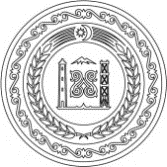 АДМИНИСТРАЦИЯ НАУРСКОГО МУНИЦИПАЛЬНОГО РАЙОНА ЧЕЧЕНСКОЙ РЕСПУБЛИКИ(АДМИНИСТРАЦИЯ НАУРСКОГО МУНИЦИПАЛЬНОГО РАЙОНА)НОХЧИЙН РЕСПУБЛИКАННЕВРАН МУНИЦИПАЛЬНИ КIОШТАН АДМИНИСТРАЦИ(НЕВРАН МУНИЦИПАЛЬНИ КIОШТАН АДМИНИСТРАЦИ)ПОСТАНОВЛЕНИЕст. НаурскаяОб утверждении муниципальной программы Наурского муниципального района«Развитие общего и дополнительногообразования Наурского муниципального района»В соответствии со статьей 179 Бюджетного Кодекса Российской Федерации, Распоряжением Администрации Наурского муниципального района от 31.10.2016 № 290 «Об утверждении Перечня муниципальных программ Наурского муниципального района» (в редакции от 15.06.2017 г. №149, от 19.04.2018 г. №104, от 07.12.2018 г. №297), Постановлением Администрации Наурского муниципального района от 28.10.2016 №54 «Об утверждении порядка разработки, реализации и оценки эффективности муниципальных программ Наурского муниципального района Чеченской Республики», Администрация Наурского муниципального района                                   П О С Т А Н О В Л Я Е Т:1. Утвердить муниципальную программу Наурского муниципального района «Развитие общего и дополнительного образования Наурского муниципального района» (далее – Программа) согласно приложению.2. Признать утратившими силу постановления Администрации Наурского муниципального района:от 29 декабря 2016 года № 71 «Об утверждении муниципальной программы Наурского муниципального района «Развитие общего и дополнительного образования Наурского муниципального района»;от 28.04.2017 года № 25 «О внесении изменений в муниципальную программу Наурского муниципального района «Развитие общего и дополнительного образования Наурского муниципального района»;от 13.11.2017 года № 109 «О внесении изменений в муниципальную программу Наурского муниципального района «Развитие общего и дополнительного образования Наурского муниципального района»;от 29.03.2018 года №20 «О внесении изменений в муниципальную программу Наурского муниципального района «Развитие общего и дополнительного образования Наурского муниципального района»;от 29.03.2019 года № 25 «О внесении изменений в муниципальную программу Наурского муниципального района «Развитие общего и дополнительного образования Наурского муниципального района»;от 30.03.2020 года № 38 «О внесении изменений в муниципальную программу Наурского муниципального района «Развитие общего и дополнительного образования Наурского муниципального района»;от 30.08.2020 года № 74 «О внесении изменений в муниципальную программу Наурского муниципального района «Развитие общего и дополнительного образования Наурского муниципального района»;от 24.03.2021 года № 23 «О внесении изменений в муниципальную программу Наурского муниципального района «Развитие общего и дополнительного образования Наурского муниципального района»;от 08.12.2021 года № 75 «О внесении изменений в муниципальную программу Наурского муниципального района «Развитие общего и дополнительного образования Наурского муниципального района»;от 18.03.2022 года № 31 «О внесении изменений в муниципальную программу Наурского муниципального района «Развитие общего и дополнительного образования Наурского муниципального района»;от 31.03.2023 года № 30 «О внесении изменений в муниципальную программу Наурского муниципального района «Развитие общего и дополнительного образования Наурского муниципального района».3. Опубликовать настоящее постановление в районной газете «Терская правда» и разместить на официальном сайте Администрации Наурского муниципального района.4. Контроль исполнения настоящего постановления возложить на первого заместителя главы Администрации Наурского муниципального района Умалатова  Х.В.5. Настоящее постановление вступает в силу с 1 января 2024 года и подлежит официальному опубликованию (обнародованию).Глава Администрации                                                                    Р.Р. ДжанхотовИсп. Саламова А.А., начальник Наурский РОО Наурского муниципального района,8928 645-86-77МУНИЦИПАЛЬНАЯ ПРОГРАММА 
НАУРСКОГО МУНИЦИПАЛЬНОГО РАЙОНА
«Развитие общего и дополнительного образования Наурского муниципального района»на 2024 – 2028 годыПАСПОРТ
муниципальной программы Наурского муниципального района
«Развитие общего и дополнительного образования Наурского муниципального района»1. Характеристика сферы реализации муниципальной программыВ Российской Федерации гарантируются общедоступность и бесплатность начального общего, основного общего и среднего общего образования. Повышение эффективности и качества образования в соответствии с федеральными государственными образовательными стандартами — одни из базовых направлений реализации государственной политики в сфере образования. Система общего и дополнительного образования Наурского муниципального района представлена 27 учреждениями образования, в том числе:23 общеобразовательными учреждениями (далее - МБОУ) (9 254 обучающихся);1 вечерней школой (70 обучающихся);3 учреждениями дополнительного образования (161 творческих объединений, 3 050 обучающихся).Образовательный процесс в них осуществляют 921 педагогических работников. В 70% общеобразовательных организациях обучение ведется в одну смену (16 общеобразовательных организаций), в две смены - 7 общеобразовательных организаций (30%). Реализация муниципальной программы «Развитие образования Наурского муниципального округа» на 2024 - 2028 годы направлена на обеспечение граждан Наурского муниципального округа общедоступным качественным образованием, на достижение целей национальных проектов «Образование» и «Демография», повышение эффективности использования финансовых и материальных средств, направляемых на развитие отрасли.В настоящее время в Наурском муниципальном районе улучшаются материальные и организационные условия для обучения в общеобразовательных организациях. Система общего образования продолжает осуществлять социальные функции обучения и воспитания подрастающих поколений, реализуется система мер по сохранению и укреплению кадрового потенциала системы общего образования. Однако, на сегодняшний день существует ряд проблем, требующий решения.Так, одной из основных задач действующей сети МОУ Наурского муниципального района является 100% обеспеченность населения услугами общего образования. Однако суммарная нормативная мощность всех МОУ не может обеспечить данную потребность, в результате чего многие МОУ вынуждены работать в 2-3 смены. В 2022 году доля обучающихся в МБОУ, занимающихся во вторую (третью) смену, в общей численности обучающихся в МБОУ, составила 24,3%.С учетом демографических тенденций и естественного прироста населения в ближайшие годы прогнозируется увеличение числа детей в возрасте от 7 до 17 лет и, соответственно, рост потребности в местах в МБОУ, что требует расширения системы общего образования Наурского муниципального района путем введения в строй новых, либо модернизации существующих школ. Что в целом соответствует общему направлению политики Российской Федерации в области образования. Так, на федеральном уровне запущена программа капитального ремонта школ, инициированная Президентом РФ.Доступность общего образования в Наурском муниципальном районе затруднена в том числе по причине состояния материально-технической базы МОУ. По состоянию на 1 января 2023 года из всех МОУ здания 12% учреждений находятся в аварийном состоянии или требуют капитального ремонта.В последние годы. за счет средств Министерства образования и науки Чеченской Республики для укрепления учебно-материальной базы МОУ были приобретены интерактивные доски, компьютеры, книги, спортивный инвентарь, оборудованы медицинские кабинеты, столовые, кабинеты физики, иностранных языков, начальных классов и др. Начиная с 2013 года в образовательный процесс комплексно внедряются современные информационные технологии. Еще в 2014 году у всех МОУ (за исключением вечерних школ) появились собственные сайты, благодаря которым можно отслеживать деятельность и ход образовательного процесса в МОУ. Большинство педагогов активно используют информационные технологии во время проведения учебных занятий: по результатам мониторинга за 2022 году количество уроков, проводимых с использованием сети Интернет, увеличилось по отдельным предметам в 65 раз.В МОУ Наурского муниципального района большое внимание уделяется вопросам охраны здоровья и оздоровления обучающихся, улучшения качества работы с детьми-инвалидами и детьми с ограниченными возможностями здоровья. Так, в 2022 году в МБОУ 156 обучающихся с ОВЗ, из которых 55 человек обучались на дому, 101 человек получали инклюзивное образование, 2 человека обучались дистанционно.Для оздоровления и организации летнего отдыха детей в МОУ Наурского муниципального района функционируют 23 летние пришкольные оздоровительные площадки общей мощностью 600 человек. В 2022 году на курортах Кабардино-Балкарской Республики и Республики Крым отдохнули более 1 000 детей, что позволило увеличить долю детей первой и второй групп здоровья в общей численности обучающихся в МОУ до 83%.Значительную роль в воспитании детей в Наурском муниципальном районе играют учреждения дополнительного образования, в которых в 2022 году занималось 2 085 человек по следующим направлениям:общекультурное – 573 обучающихся;духовно-нравственное – 352 обучающихся;спортивно-оздоровительное – 155 обучающихся;интеллектуальное – 155 обучающихся;другие направления – 850 обучающихся.Учреждениями дополнительного образования Наурского муниципального района ежегодно проводятся различные мероприятия: выставки поделок и экспонатов, сделанных руками воспитанников, конкурсы стихов и песен на патриотические темы, благотворительные акции с посещением на дому детей-инвалидов, ветеранов войны и труда; спортивные мероприятия (соревнования по футболу, волейболу, баскетболу, греко-римской борьбе, дзюдо). Воспитанники учреждений дополнительного образования Наурского муниципального района принимают активное участие в районных и республиканских конкурсах, где часто занимают призовые места.Особое внимание уделяется вопросам духовно-нравственного воспитания, профилактике терроризма, экстремизма и правонарушений в молодежной среде, пропаганде здорового образа жизни. С этой целью проводятся различные акции, классные часы, встречи со школьниками представителей правоохранительных органов республики и района, Комитета по духовному управлению при Правительстве Чеченской Республики.Проблема доступности и качества общего и дополнительного образования должна решаться, в том числе, с помощью развития негосударственного сектора. Способствовать этому может формирование льготных условий, в том числе и с помощью налогового стимулирования, а также оказание финансовой, организационно-методической и имущественной поддержки негосударственным образовательным организациям. Однако в Наурском муниципальном районе пока нет ни одной действующей частной организации общего и дополнительного образования.В целях повышения качества образования в соответствии с Указом Президента Российской Федерации № 599 от 7 мая 2012 года «О мерах по реализации государственной политики в области образования и науки» в МОУ Наурского муниципального района реализован комплекс мероприятий, направленных на повышение эффективности ЕГЭ через реализацию «дорожной карты», проведение методических семинаров для руководителей школ, ответственных за проведение ЕГЭ, в целях выявления уровня подготовленности и обученности выпускников 9-х, 11(12-х) классов, регулярное проведение внутришкольных и административных мониторингов.В течение 2022 года во всех МОУ Наурского муниципального района проводился мониторинг успеваемости обучающихся различных классов. Анализ результатов контроля качества обучения показал, что результативность образовательного процесса сохраняется на высоком уровне. Так, в целом успеваемость по району составила 100%. На «4» и «5» обучалось 48% обучающихся, только на «5» -13%. В 2022 году средний балл по успеваемости обучающихся МБОУ составил 4,3%. Основными показателями качества освоения образовательных программ сегодня являются результаты государственной (итоговой) аттестации. В 2022 году из выпускников 11 классов МБОУ аттестаты о среднем образовании получили 100 % - 296 человека. Из выпускников 12х классов вечерних школ аттестаты о среднем образовании получили 100% выпускников (11 человек).В Наурском муниципальном районе проводится комплексная работа по выявлению одаренных детей. В этих целях в школах проводились анкетирование, творческие конкурсы по различным направлениям, предметные недели, школьные и районные предметные олимпиады. Вопрос повышения качества образовательных услуг неразрывно связан с усовершенствованием знаний, умений и навыков педагогов. В настоящее время учебно-воспитательный процесс в МОУ Наурского муниципального района осуществляют 921 педагогических работника, из которых 70% имеют высшее педагогическое образование. 203 педагогических работника имеют высшую квалификационную категорию, 286 – первую квалификационную категорию. Из них в течение 2021 – 2022 учебного года прошли аттестацию и получили высшую квалификационную категорию 44 человека, первую квалификационную категорию – 33 человека. Во многих МОУ Наурского муниципального района сохраняется проблема укомплектованности кадров. В ряде МОУ не хватает преподавателей начальных классов, а также преподавателей по математике, физике, химии, биологии. За 2021-2022 годы в МБОУ Наурского муниципального района приступили к работе 216 молодых учителей. Педагогические коллективы активно проводят пропаганду профессии учителя среди выпускников, в результате чего более 87% педагогических работников МБОУ Наурского муниципального района являются выпускниками этих же МБОУ.Основной задачей педагогических коллективов МОУ является повышение качества образования за счет внедрения ФГОС общего образования. В 2022 году 100% обучавшихся МОУ Наурского муниципального района обучались в соответствии с требованиями ФГОС.Важной составляющей процесса внедрения ФГОС является повышение квалификации и профессиональная переподготовка педагогических работников. Повышение квалификации педагогических кадров главным образом направлено на приобретение необходимых компетенций с целью приведения учебно-воспитательного процесса в соответствие с требованиями ФГОС. В 2022 году курсы повышения квалификации по различным направлениям прошли около 800 педагогических работников.  Важным аспектом развития кадрового потенциала и поддержки педагогических работников является обеспечение достойной заработной платы педагогических работников. В Наурском муниципальном районе уже в 2013 году достигнуты установленные Указом Президента Российской Федерации от 07.05.2012 № 597 «О мероприятиях по реализации государственной социальной политики» требования к уровню средней заработной платы педагогических работников. В 2022 году среднемесячная заработная плата педагогических работников МБОУ общего образования составила 28 552 рубля, педагогических работников учреждений дополнительного образования – 30 030 рублей.Одним из механизмов повышения качества образования является проведение независимой оценки качества образовательных услуг и ведение публичных рейтингов деятельности образовательных организаций. Независимая оценка качества образования – это оценка качества работы образовательных организаций и подготовки обучающихся, включая степень усвоения ими образовательной программы. Общие требования к проведению независимой оценки установлены Федеральным законом от 29 декабря 2012 г. № 273-ФЗ «Об образовании в Российской Федерации». Согласно ст. 95 указанного Федерального закона независимая оценка качества образования проводится в отношении организаций, осуществляющих образовательную деятельность, и реализуемых ими образовательных программ в целях определения соответствия предоставляемого образования потребностям физических и юридических лиц, в интересах которых осуществляется образовательная деятельность. Независимая оценка образовательной деятельности должна проводиться не реже, чем один раз в три года, но не чаще одного раза в год. Однако за последние три года независимая оценка и изучение мнения населения о качестве муниципальных услуг, предоставляемых МОУ Наурского муниципального района, по различным причинам не проводилась.Важным способом обеспечения доступности и открытости информации о деятельности образовательных организаций является самообследование и составление отчета по его результатам. Основанием для проведения самообследования являются: Федеральный закон от 29.12.2012 № 273-ФЗ «Об образовании в Российской Федерации» и Приказ Министерства образования и науки Российской Федерации от 14.06.2013 № 462 «Об утверждении Порядка проведения самообследования образовательной организацией». Функции управления муниципальной системой образования на территории Наурского муниципального района осуществляет муниципальное учреждение «Наурский районный отдел образования» (далее – МУ РОО). Согласно Положению о МУ РОО, его основными видами деятельности являются:координация деятельности образовательных организаций Наурского муниципального района;анализ системы общего и дополнительного образования Наурского муниципального района и прогнозирование ее развития;внедрение образовательных программ и проектов в МОУ Наурского муниципального района, контроль за их реализацией;содействие развитию негосударственных учреждений образования;осуществление функций по опеке и попечительству в отношении несовершеннолетних и по защите прав детей, нуждающихся в государственной помощи;организация аттестации педагогических работников, проведение работы по повышению квалификации педагогических и административных работников МОУ Наурского муниципального района;разработка и реализация программы социальной защиты несовершеннолетних, оставшихся без попечения родителей;оценка качества услуг в системе образования Наурского муниципального района.Управлением на постоянной основе оказывается организационно-методическая помощь подведомственным МОУ. В целях оказания методической поддержки МОУ по совершенствованию их деятельности, повышению профессионального уровня и мастерства педагогических работников, обобщения и распространения их передового опыта в Наурском муниципальном районе функционируют 19 районных методических объединений (далее – РМО).Основными задачами РМО являются:изучение нормативной, методической документации по вопросам развития образования;повышение профессионального и творческого уровня педагогов;освоение инновационных педагогических технологий.В рамках деятельности РМО даются открытые уроки, мастер-классы, проводятся семинары, творческие отчеты, предоставляются методические консультации по внедрению новых образовательных технологий. Важным направлением деятельности МУ РОО является исполнение функций по опеке и попечительству в отношении несовершеннолетних, оставшихся без попечения родителей. Специалистами отдела социальных выплат проводится работа по выявлению таких детей и устройству их в семьи под опеку. В 2022 году под опеку в семьи устроено свыше 80 детей.Исходя из вышеизложенного, основными задачами в сфере общего и дополнительного образования, требующими решения и принятия дополнительных мер в рамках реализации настоящей муниципальной программы, являются: развитие системы учреждений общего и дополнительного образования детей и поддержка негосударственного сектора в сфере образования; укрепление материально-технической базы МОУ; привлечение молодых кадров и повышение кадрового потенциала педагогических работников; внедрение современных технологий в учебно-воспитательный процесс; повышение качества услуг в сфере общего и дополнительного образования в соответствии с ожиданиями потребителей.2. Приоритеты, цели, задачи и показатели, этапы и сроки реализации муниципальной программыОбщегосударственные приоритеты в сфере общего и дополнительного образования, которыми должны руководствоваться муниципальные образования субъектов Российской Федерации, в настоящее время установлены:Конституцией Российской Федерации (принята всенародным голосованием 12.12.1993, с учетом поправок, внесенных Законами Российской Федерации о поправках к Конституции Российской Федерации от 30.12.2008 №6-ФКЗ, от 30.12.2008 №7-ФКЗ, от 05.02.2014 №2-ФКЗ, от 21.07.2014 №11-ФКЗ) («Собрание законодательства Российской Федерации», 04.08.2014, №31, ст. 4398);Федеральным законом от 29.12.2012 № 273-ФЗ «Об образовании в Российской Федерации» (Собрание законодательства Российской Федерации, 2012, № 53 (ч. 1), ст. 7598);Указом Президента Российской Федерации от 7 мая 2012 года № 597 «О мерах по реализации государственной политики в области социальной политики»;Указом Президента Российской Федерации от 7 мая 2012 года № 599 «О мерах по реализации государственной политики в области образования и науки»;Указом Президента РФ от 7 мая 2018 года N 204 "О национальных целях и стратегических задачах развития Российской Федерации на период до 2024 года";Указом Президента РФ от 21 июля 2020 года N 474 "О национальных целях развития Российской Федерации на период до 2030 года"Конституцией Чеченской Республики (принята на референдуме 23 марта 2003 года);Законом Чеченской Республики от 30 октября 2014 г. № 37-РЗ «Об образовании в Чеченской Республике»;Распоряжением Правительства Чеченской Республики от 4 марта 2021 года N 62-р "Об утверждении Стратегии социально-экономического развития Чеченской Республики до 2035 года".Общие приоритеты социально-экономического развития Чеченской Республики определены Стратегией социально-экономического развития Чеченской Республики до 2025 года, утвержденной Распоряжением Правительства Чеченской Республики от 20 июня 2012 года № 185-р.Основные направления государственной политики в сфере общего и дополнительного образования обозначены государственной программой Российской Федерации «Развитие образования», утвержденной Постановлением Правительства Российской Федерации от 26 декабря 2017 года № 1642. В качестве главных приоритетов развития общего и дополнительного образования на федеральном уровне определены:развитие инфраструктуры и организационно-экономических механизмов, обеспечивающих равную доступность услуг общего и дополнительного образования детей;модернизация образовательных программ в системах общего и дополнительного образования детей, направленных на достижение современного качества учебных результатов и результатов социализации;создание современной системы оценки качества образования на основе принципов открытости, объективности, прозрачности, общественно-профессионального участия;обеспечение эффективной системы по социализации и самореализации молодёжи, развитию потенциала молодёжи.На территории Чеченской республики преемственность положений федеральной политики с учетом региональной специфики закреплена в государственной программе Чеченской Республики «Развитие образования Чеченской Республики», утвержденной Постановлением Правительства Чеченской Республики от 17 августа 2020 г. № 180. Главные цели программы сформулированы с учетом необходимости обеспечения государственных гарантий прав граждан на общедоступность и бесплатность качественного образования, соответствующего современным требованиям социально-экономического развития республики, и формирования благоприятных условий для комплексного развития, и жизнедеятельности детей. Настоящая муниципальная программа направлена на реализацию основных положений государственной политики в сфере общего и дополнительного образования на территории Наурского муниципального района. Целью программы является обеспечение условий для разностороннего и гармоничного развития детей Наурского муниципального района.Для достижения цели муниципальной программы предусмотрено решение следующих задач:координация и развитие системы образования детей.предоставление качественных муниципальных услуг в сфере общего и дополнительного образования детей Наурского муниципального района.Решение задачи муниципальной программы «Координация и развитие системы образования детей» осуществляется путем реализации подпрограммы «Обеспечение функционирования системы общего и дополнительного образования на территории Наурского муниципального района» (приведена в п.п. 7 настоящей муниципальной программы). Решение задачи муниципальной программы «Предоставление качественных муниципальных услуг в сфере общего и дополнительного образования детей Наурского муниципального района» осуществляется путем реализации подпрограммы «Повышение доступности и качества услуг в сфере общего и дополнительного образования Наурского муниципального района» (приведена в п.п. 8 настоящей муниципальной программы). Сроки реализации муниципальной программы ограничены периодом 2024-2028 гг. Реализация муниципальной программы осуществляется без выделения промежуточных этапов.Сведения о значениях показателей реализации муниципальной программы приведены в Приложении 1 к настоящей муниципальной программе.3. Перечень мероприятий муниципальной программыРеализация муниципальной программы предполагает выполнение комплекса мероприятий, предусмотренных подпрограммами «Обеспечение функционирования системы общего и дополнительного образования на территории Наурского муниципального района» и «Повышение доступности и качества услуг в сфере общего и дополнительного образования Наурского муниципального района».Сведения о мероприятиях муниципальной программы представлены в Приложении 2 к настоящей муниципальной программе.4. Ресурсное обеспечение муниципальной программыРеализация муниципальной программы осуществляется за счет средств бюджета Наурского муниципального района, объемы которых подлежат ежегодному уточнению при формировании бюджета Наурского муниципального района на очередной финансовый год и плановый период.Общий объем финансирования программы – 4 513 798,5 тыс. руб., в том числе по годам реализации программы:в 2024 году – 1 006 997,8 тыс. руб., в том числе за счет бюджета Наурского муниципального района 158 145,7 тыс. руб.;в 2025 году – 846 044,1 тыс. руб., в том числе за счет бюджета Наурского муниципального района 189 269,0 тыс. руб.;в 2026 году – 886 918,9 тыс. руб., в том числе за счет бюджета Наурского муниципального района 256 657,3 тыс. руб.;в 2027 году – 886 918,9 тыс. руб., в том числе за счет бюджета Наурского муниципального района 256 657,3 тыс. руб.;в 2028 году – 886 918,9 тыс. руб., в том числе за счет бюджета Наурского муниципального района 256 657,3 тыс. руб.Сведения об объеме средств, необходимых для реализации мероприятий муниципальной программы, представлены в Приложении 3 к настоящей муниципальной программе.5. Характеристика мер муниципального регулирования, направленных на достижение целей и конечных результатов реализации муниципальной программыМуниципальная программа предусматривает применение комплекса мер муниципального регулирования в сфере общего и дополнительного образования, значительная часть которых связана с совершенствованием системы финансового обеспечения выполнения муниципальных заданий на оказание услуг/выполнение работ образовательными организациями общего и дополнительного образования Наурского муниципального района.Сведения о мерах муниципального регулирования (перечень нормативных правовых актов, их основные положения и планируемые сроки принятия) в сфере реализации муниципальной программы представлены в Приложении 4 к настоящей муниципальной программе.6. Прогноз сводных показателей муниципальных заданий по этапам реализации муниципальной программыМуниципальное учреждение «Наурский районный отдел образования» осуществляет полномочия учредителя в отношении 27 муниципальных образовательных учреждений общего и дополнительного образования детей.В Приложении 5 к настоящей муниципальной программе представлены сведения о показателях выполнения муниципальных заданий следующих учреждений: -	МБОУ «Алпатовская начальная общеобразовательная школа»;-	МБОУ «Алпатовская средняя общеобразовательная школа имени Героя Советского Союза Василия Тимофеевича Малиновского»;-	МБОУ «Вечерняя средняя общеобразовательная школа с. Чернокозово»;-	МБОУ «Ищерская средняя общеобразовательная школа № 2»;-	МБОУ «Ищерская средняя общеобразовательная школа»;-	МБОУ «Калиновская начальная общеобразовательная школа»;-	МБОУ «Калиновская средняя общеобразовательная школа»;-	МБОУ «Капустинская основная общеобразовательная школа Г.И.               Сулейманова»;-	МБОУ «Корнеевская основная общеобразовательная школа»;-	МБОУ «Левобережненская средняя общеобразовательная школа»;-	МБОУ «Мекенская средняя общеобразовательная школа»;-	МБОУ «Наурская средняя общеобразовательная школа №1»;-	МБОУ «Наурская средняя общеобразовательная школа №2»;-	МБОУ «Наурская средняя общеобразовательная школа №3»;-	МБОУ «Новотерская начальная общеобразовательная школа имени М. Амаева»;-	МБОУ «Новотерская средняя общеобразовательная школа имени Героя Социалистического Труда Эльмурзы Хамидова»;-	МБОУ «Николаевская средняя общеобразовательная школа»;-	МБОУ «Новосолкушинская средняя общеобразовательная школа»;-	МБОУ «Рубежненская средняя общеобразовательная школа»;-	МБОУ «Савельевская средняя общеобразовательная школа имени Мусы Денилбековича Газимагомадова»;-	МБОУ «Ульяновская средняя общеобразовательная школа»;-	МБОУ «Фрунзенская средняя общеобразовательная школа»;-	МБОУ «Чернокозовская средняя общеобразовательная школа имени Вахи Магомедовича Шамсудинова»;-	МБОУ «Юбилейная средняя общеобразовательная школа»;-	МБУ ДО «Наурский Центр детско-юношеского туризма и краеведения»;-	МБУ ДО «Наурский дом детского творчества»;-	МБУ ДО «Наурский Центр детско-юношеского технического творчества».7. Оценка вероятных рисков и мер их предотвращения (компенсации) в процессе реализации муниципальной программыРеализация муниципальной программы сопряжена с возникновением и преодолением различных рисков, которые могут существенным образом повлиять на достижение запланированных результатов. Управление рисками реализации муниципальной программы включает в себя:предварительную идентификацию рисков, оценку вероятности возникновения и степени их влияния на достижение запланированных результатов программы;текущий мониторинг наступления рисков;планирование и осуществление мер по снижению вероятности и уменьшению негативных последствий возникновения рисков.На ход реализации муниципальной программы существенное влияние оказывают следующие группы рисков: финансовые, правовые и организационные.Наиболее значимым финансовым риском является недостаток финансирования муниципальной программы, причины возникновения которого в большей степени определяются внешними факторами: недополучение (выпадение) доходов бюджета Наурского муниципального района, незапланированное увеличение расходов, и как следствие, увеличение дефицита бюджета Наурского муниципального района, которое приводит к пересмотру финансирования ранее принятых расходных обязательств и возможному увеличению муниципального долга. Наступление данного риска может повлечь за собой полное или частичное невыполнение мероприятий и, как следствие, недостижение целевых значений показателей муниципальной программы. Снижение вероятности и минимизация последствий наступления рисков, связанных с недостатком финансирования муниципальной программы, осуществляется при помощи следующих мер:привлечение средств на реализацию мероприятий программы из других бюджетов бюджетной системы Российской Федерации (в частности, получение субсидии из республиканского бюджета на реализацию мероприятий подпрограмм муниципальной программы);рациональное использование имеющихся средств (получение экономии при осуществлении закупок для муниципальных нужд);составление и исполнение ежемесячного графика финансирования и своевременное использование средств при реализации мероприятий программы;корректировка программы в соответствии с фактическим уровнем финансирования и перераспределение средств между приоритетными направлениями программы. Правовые риски реализации муниципальной программы связаны с возможными изменениями бюджетного законодательства; законодательства и приоритетов государственной политики в сфере реализации муниципальной программы на федеральном и республиканском уровнях.Снижение вероятности и минимизация последствий наступления рисков, связанных с изменением бюджетного законодательства или законодательства и/или приоритетов государственной политики в сфере реализации программы на федеральном и республиканском уровнях, осуществляется при помощи следующих мер: регулярный мониторинг изменений бюджетного законодательства и законодательства в сфере общего и дополнительного образования (в том числе анонсов планируемых изменений), стратегий и программных документов в сфере общего и дополнительного образования, подготавливаемых Правительством Российской Федерации, а также указаний и методических рекомендаций Министерства образования и науки Российской Федерации; реализация мероприятий с учетом результатов проводимого мониторинга, при необходимости – проведение корректировки муниципальной программы.К организационным рискам реализации муниципальной программы можно отнести: ограниченность кадровых ресурсов, недостаточную квалификацию финансовых работников ответственного исполнителя муниципальной программы в сфере общего и дополнительного образования.Снижение вероятности и минимизация последствий наступления риска, связанного с ограниченностью кадровых ресурсов и недостаточной квалификацией финансовых работников - исполнителей и участников реализации муниципальной программы - осуществляется при помощи следующих мер:назначение постоянных ответственных исполнителей с обеспечением возможности их полноценного участия в реализации мероприятий программы;повышение квалификации непосредственных исполнителей мероприятий программы (проведение обучений, семинаров, обеспечение открытого доступа к методическим и информационным материалам); привлечение к реализации мероприятий представителей общественных, научных и профессиональных сообществ;при необходимости – ротация непосредственных исполнителей мероприятий муниципальной программы.8. Оценка эффективности реализации муниципальной программыОценка эффективности реализации муниципальной программы проводится по результатам завершения финансового года в соответствии с Порядком разработки, реализации и оценки эффективности муниципальных программ Наурского муниципального района Чеченской Республики, утвержденным Постановлением Администрации Наурского муниципального района от 18.11.2016 № 91. Итоговая оценка эффективности реализации муниципальной программы проводится по завершении периода ее действия.В ходе проведения оценки определяется уровень достижения плановых значений показателей по соответствующим годам реализации муниципальной программы. При этом:показатели, для которых установлено значение «не более», считаются выполненными, если фактически достигнутое значение за отчетный год равно или не превышает плановое;показатели, для которых установлено значение «не менее», считаются выполненными, если фактически достигнутое значение за отчетный год равно или превышает плановое;показатели, для которых установлено значение «да/нет», считаются выполненными при соблюдении всех необходимых условий наступления событий (по своевременности и содержанию результата и др.).Оценка эффективности реализации муниципальной программы осуществляется по показателям, для которых установлено плановое значение в соответствующем отчетном году. Оценка проводится на основании данных отчетов соответствующих ответственных исполнителей мероприятий муниципальной программы, бюджетной отчетности, сведений государственной и муниципальной статистики и др.В случае если уровень достижения плановых значений показателей реализации муниципальной программы (в общем количестве показателей, подлежащих оценке за отчётный год) составил:90% и более – итоги реализации муниципальной программы за отчетный год признаются положительными;от 75% до 89% – итоги реализации муниципальной программы за отчетный год признаются удовлетворительными;менее 74% - итоги реализации муниципальной программы за отчетный год признаются неудовлетворительными.Аналогичным образом проводится итоговая оценка эффективности реализации муниципальной программы по завершении последнего года периода ее реализации.9. Подпрограмма «Обеспечение функционирования системы общего и дополнительного образования на территории Наурского муниципального района»9.1. ПАСПОРТ
подпрограммы «Обеспечение функционирования системы общего и дополнительного образования на территории Наурского муниципального района» муниципальной программы «Развитие общего и дополнительного образования Наурского муниципального района»9.2. Приоритеты, цели и задачи, сроки и этапы реализации подпрограммы муниципальной программыЦелью настоящей подпрограммы является координация и развитие системы образования детей.Для достижения цели муниципальной программы предусмотрено решение следующих задач:координация деятельности системы общего и дополнительного образования на территории Наурского муниципального района;оказание организационно-методической помощи РОО Наурского муниципального района;реализация РОО отдельных полномочий в сфере общего и дополнительного образования детей.Решение задач муниципальной программы осуществляется путем реализации комплекса мероприятий без выделения промежуточных этапов. Сведения о мероприятиях подпрограммы и о значениях показателей реализации подпрограммы приведены в соответствующих приложениях к настоящей муниципальной программе.10. Подпрограмма «Повышение доступности и качества услуг в сфере общего и дополнительного образования Наурского муниципального района»10.1. ПАСПОРТ
подпрограммы «Повышение доступности и качества услуг в сфере общего и дополнительного образования Наурского муниципального района» муниципальной программы «Развитие общего и дополнительного образования Наурского муниципального района»10.2. Приоритеты, цели и задачи, сроки и этапы реализации подпрограммы муниципальной программыЦелью настоящей подпрограммы является предоставление качественных муниципальных услуг в сфере общего и дополнительного образования детей Наурского муниципального района.Для достижения цели муниципальной программы предусмотрено решение следующих задач:развитие сети образовательных учреждений Наурского муниципального района;повышение эффективности и качества функционирования системы общего образования детей;формирование системы общедоступного дополнительного образования детей.Решение задач муниципальной программы осуществляется путем реализации комплекса мероприятий без выделения промежуточных этапов. Сведения о мероприятиях подпрограммы и о значениях показателей реализации подпрограммы приведены в соответствующих приложениях к настоящей муниципальной программе.Приложение 1

к муниципальной программе
Наурского муниципального района
«Развитие общего и дополнительного образования Наурского муниципального района»СВЕДЕНИЯо показателях муниципальной программы Наурского муниципального района «Развитие общего и дополнительного образования Наурского муниципального района», подпрограмм муниципальной программы и их значенияхПриложение 2

к муниципальной программе
Наурского муниципального района
«Развитие общего и дополнительного образования Наурского муниципального района»ПЕРЕЧЕНЬмероприятий муниципальной программы Наурского муниципального района «Развитие общего и дополнительного образования Наурского муниципального района»Приложение 3

к муниципальной программе
Наурского муниципального района
«Развитие общего и дополнительного образования Наурского муниципального района»РЕСУРСНОЕ ОБЕСПЕЧЕНИЕ И ПРОГНОЗНАЯ (СПРАВОЧНАЯ) ОЦЕНКА РАСХОДОВна достижение целей муниципальной программы Наурского муниципального района «Развитие общего и дополнительного образования Наурского муниципального района»по источникам финансированияПриложение 4

к муниципальной программе
Наурского муниципального района
«Развитие общего и дополнительного образования Наурского муниципального района»ОСНОВНЫЕ МЕРЫправового регулирования, направленные на достижение целей и (или) конечных результатовмуниципальной программы Наурского муниципального района«Развитие общего и дополнительного Наурского муниципального района»Приложение 5

к муниципальной программе
Наурского муниципального района
«Развитие общего и дополнительного образования Наурского муниципального района»ПРОГНОЗ СВОДНЫХ ПОКАЗАТЕЛЕЙ МУНИЦИПАЛЬНЫХ ЗАДАНИЙ на оказание муниципальных услуг (выполнение работ) муниципальными учреждениями по муниципальной программе Наурского муниципального района «Развитие общего и дополнительного образования Наурского муниципального района»№ПРИЛОЖЕНИЕк Постановлению Администрации Наурского муниципального района от  «__» ________ 2023г.  № _____  Наименование муниципальной программы Наименование муниципальной программы Развитие общего и дополнительного образования Наурского муниципального районаОтветственный исполнитель муниципальной программы Ответственный исполнитель муниципальной программы МУ «Наурский районный отдел образования»; Администрация Наурского муниципального районаСоисполнители муниципальной программы (ответственные исполнители подпрограмм муниципальной программы)Соисполнители муниципальной программы (ответственные исполнители подпрограмм муниципальной программы)МУ «Наурский районный отдел образования»; Администрация Наурского муниципального районаУчастники муниципальной программы Участники муниципальной программы МУ «Наурский районный отдел образования»; Администрация Наурского муниципального районаПодпрограммы муниципальной программы Подпрограммы муниципальной программы Подпрограмма 1. Обеспечение функционирования системы общего и дополнительного образования на территории Наурского муниципального районаПодпрограммы муниципальной программы Подпрограммы муниципальной программы Подпрограмма 2. Повышение доступности и качества услуг в сфере общего и дополнительного образования Наурского муниципального района Программно-целевые инструменты муниципальной программыПрограммно-целевые инструменты муниципальной программыОтсутствуютЦели муниципальной программыЦели муниципальной программыОбеспечение условий для разностороннего и гармоничного развития детейЗадачи муниципальной программыЗадачи муниципальной программыКоординация и развитие системы образования детейЗадачи муниципальной программыЗадачи муниципальной программыПредоставление качественных муниципальных услуг в сфере общего и дополнительного образования детей Наурского муниципального района Показатели муниципальной программыПоказатели муниципальной программыДоля получателей образовательных услуг, удовлетворенных условиями и качеством предоставляемых услуг (не менее)Показатели муниципальной программыПоказатели муниципальной программыДоля образовательных учреждений, в которых оценка деятельности руководителей и основных категорий работников осуществляется на основании показателей эффективности деятельности образовательных учреждений, в общем количестве образовательных организаций (не менее)Показатели муниципальной программыПоказатели муниципальной программыДоля образовательных учреждений, получивших обоснованные жалобы на качество работы, в общем количестве образовательных учреждений (не более)Показатели муниципальной программыПоказатели муниципальной программыДоля педагогических работников образовательных учреждений, прошедших в течение последних трех лет повышение квалификации или профессиональную переподготовку, в общей численности педагогических работников образовательных учреждений (не менее)Показатели муниципальной программыПоказатели муниципальной программыДоля педагогических работников образовательных учреждений, которым по результатам прохождения аттестации присвоена первая или высшая категория, в общей численности педагогических работников образовательных учреждений (не менее)Показатели муниципальной программыПоказатели муниципальной программыДоля работников образовательных учреждений, в том числе и руководителей, переведенных на эффективный контракт, в общей численности работников образовательных учреждений (не менее)Показатели муниципальной программыПоказатели муниципальной программыДоля сирот, обеспеченных жильем, в общей численности сирот, нуждающихся в жилье (не менее)Показатели муниципальной программыПоказатели муниципальной программыДоля обучающихся в общеобразовательных учреждениях, занимающихся во вторую (третью) смену, в общей численности обучающихся в общеобразовательных учреждениях (не более)Показатели муниципальной программыПоказатели муниципальной программыДоля детей в возрасте 5-18 лет, получающих услуги по дополнительному образованию в организациях различной организационно-правовой формы собственности, в общей численности детей данной возрастной группы (не менее)Показатели муниципальной программыПоказатели муниципальной программыДоля общеобразовательных организаций, здания которых находятся в аварийном состоянии или требуют капитального ремонта, в общем количестве общеобразовательных организаций (не менее)Показатели муниципальной программыПоказатели муниципальной программыДоля детей и подростков, непосредственно вовлеченных в реализацию мероприятий по патриотическому воспитанию (не менее)Показатели муниципальной программыПоказатели муниципальной программыДоля учащихся начальных классов (1-4 класс), получающих бесплатное одноразовое питание в дни учебных занятий (не менее)Показатели муниципальной программыПоказатели муниципальной программыДоля педагогических работников общеобразовательных организаций, получивших вознаграждение                                 за классное руководство, в общей численности педагогических работников такой категории  (%)Показатели муниципальной программыПоказатели муниципальной программыОтношение средней заработной платы педагогических работников образовательных организаций общего и дополнительного образования к средней заработной плате в Чеченской Республике (не менее)Этапы и сроки реализации муниципальной программыЭтапы и сроки реализации муниципальной программы2024 – 2028 годыРесурсное обеспечение муниципальной программыОбщий объем финансирования подпрограммы4 513 798,5 тыс. руб.Ресурсное обеспечение муниципальной программыв том числе по источникам:Ресурсное обеспечение муниципальной программыфедеральный бюджет454 358,5 тыс. руб.Ресурсное обеспечение муниципальной программыреспубликанский бюджет2 942 053,3 тыс. руб.Ресурсное обеспечение муниципальной программымуниципальный бюджет1 117 386,7 тыс. руб.Ресурсное обеспечение муниципальной программывнебюджетные источники–Ресурсное обеспечение муниципальной программыОбъем финансирования подпрограммы по годам:Объем финансирования подпрограммы по годам:Ресурсное обеспечение муниципальной программыв 2024 году1 006 997,8 тыс. руб.Ресурсное обеспечение муниципальной программыв том числе по источникам:Ресурсное обеспечение муниципальной программыфедеральный бюджет91 806,8 тыс. руб.Ресурсное обеспечение муниципальной программыреспубликанский бюджет757 045,2 тыс. руб.Ресурсное обеспечение муниципальной программымуниципальный бюджет158 145,8 тыс. руб.Ресурсное обеспечение муниципальной программывнебюджетные источники–Ресурсное обеспечение муниципальной программыв 2025 году846 044,1 тыс. руб.Ресурсное обеспечение муниципальной программыв том числе по источникам:Ресурсное обеспечение муниципальной программыфедеральный бюджет89 744,4 тыс. руб.Ресурсное обеспечение муниципальной программыреспубликанский бюджет567 030,7 тыс. руб.Ресурсное обеспечение муниципальной программымуниципальный бюджет189 269,0 тыс. руб.Ресурсное обеспечение муниципальной программывнебюджетные источники–Ресурсное обеспечение муниципальной программыв 2026 году886 918,9 тыс. руб.Ресурсное обеспечение муниципальной программыв том числе по источникам:Ресурсное обеспечение муниципальной программыфедеральный бюджет90 935,8 тыс. руб.Ресурсное обеспечение муниципальной программыреспубликанский бюджет539 325,8 тыс. руб.Ресурсное обеспечение муниципальной программымуниципальный бюджет256 657,3 тыс. руб.Ресурсное обеспечение муниципальной программывнебюджетные источники–Ресурсное обеспечение муниципальной программыв 2027 году886 918,9 тыс. руб.Ресурсное обеспечение муниципальной программыв том числе по источникам:Ресурсное обеспечение муниципальной программыфедеральный бюджет90 935,8 тыс. руб.Ресурсное обеспечение муниципальной программыреспубликанский бюджет539 325,8 тыс. руб.Ресурсное обеспечение муниципальной программымуниципальный бюджет256 657,3 тыс. руб.Ресурсное обеспечение муниципальной программывнебюджетные источники–Ресурсное обеспечение муниципальной программыв 2028 году886 918,9 тыс. руб.Ресурсное обеспечение муниципальной программыв том числе по источникам:Ресурсное обеспечение муниципальной программыфедеральный бюджет90 935,8 тыс. руб.Ресурсное обеспечение муниципальной программыреспубликанский бюджет539 325,8 тыс. руб.Ресурсное обеспечение муниципальной программымуниципальный бюджет256 657,3 тыс. руб.Ресурсное обеспечение муниципальной программывнебюджетные источники–Ожидаемые результаты реализации муниципальной программыОжидаемые результаты реализации муниципальной программыУдовлетворенность всех получателей образовательных услуг условиями и качеством предоставляемых услугОжидаемые результаты реализации муниципальной программыОжидаемые результаты реализации муниципальной программыПроведение во всех образовательных учреждениях оценки деятельности руководителей и основных категорий работников на основании показателей эффективности деятельности образовательных учреждений Ожидаемые результаты реализации муниципальной программыОжидаемые результаты реализации муниципальной программыОтсутствие обоснованных жалоб на качество работы образовательных учрежденийОжидаемые результаты реализации муниципальной программыОжидаемые результаты реализации муниципальной программыЕжегодное повышение квалификации не менее 50% педагогических работников образовательных учрежденийОжидаемые результаты реализации муниципальной программыОжидаемые результаты реализации муниципальной программыЕжегодное повышение квалификации не менее 50% педагогических работников образовательных учрежденийОжидаемые результаты реализации муниципальной программыОжидаемые результаты реализации муниципальной программыПеревод на эффективный контракт всех работников образовательных учреждений, в том числе и руководителейОжидаемые результаты реализации муниципальной программыОжидаемые результаты реализации муниципальной программыОбеспечение всех сирот жильемОжидаемые результаты реализации муниципальной программыОжидаемые результаты реализации муниципальной программыЛиквидация второй и третьей смены в общеобразовательных учрежденияхОжидаемые результаты реализации муниципальной программыОжидаемые результаты реализации муниципальной программыОхват не менее чем 50% детей в возрасте 5-18 лет услугами по дополнительному образованию в организациях различной организационно-правовой формы собственностиОжидаемые результаты реализации муниципальной программыОжидаемые результаты реализации муниципальной программыПроведение капитального ремонта в 100% школах, находящихся в аварийном состоянииОжидаемые результаты реализации муниципальной программыОжидаемые результаты реализации муниципальной программыОхват не менее чем 90% детей в возрасте от 5-18 лет мероприятиями в области патриотического воспитанияОжидаемые результаты реализации муниципальной программыОжидаемые результаты реализации муниципальной программыОхват не менее 100% учащихся начальных классов услугой предоставления бесплатного одноразового горячего питания в дни учебных занятий.Ожидаемые результаты реализации муниципальной программыОжидаемые результаты реализации муниципальной программыСохранение средней заработной платы педагогических работников образовательных организаций на уровне не ниже средней заработной платы в Чеченской РеспубликеНаименование подпрограммы Наименование подпрограммы Обеспечение функционирования системы общего и дополнительного образования на территории Наурского муниципального районаОтветственный исполнитель подпрограммы (соисполнитель муниципальной программы)Ответственный исполнитель подпрограммы (соисполнитель муниципальной программы)МУ «Наурский районный отдел образования»; Администрация Наурского муниципального районаУчастники подпрограммыУчастники подпрограммыМУ «Наурский районный отдел образования»; Администрация Наурского муниципального районаПрограммно-целевые инструменты подпрограммыПрограммно-целевые инструменты подпрограммы-Цели подпрограммыЦели подпрограммыКоординация и развитие системы образования детейЗадачи подпрограммыЗадачи подпрограммыКоординация деятельности системы общего и дополнительного образования на территории Наурского муниципального районаЗадачи подпрограммыЗадачи подпрограммыОказание организационно-методической помощи МУ «Наурский районный отдел образования»Задачи подпрограммыЗадачи подпрограммыРеализация МУ «Наурский районный отдел образования» отдельных полномочий в сфере общего и дополнительного образования детейПоказатели подпрограммыПоказатели подпрограммыПроведение ежемесячной актуализации официального сайта МУ «Наурский районный отдел образования» в сети Интернет Показатели подпрограммыПоказатели подпрограммыДоля получателей образовательных услуг, удовлетворенных условиями и качеством предоставляемых услуг (не менее)Показатели подпрограммыПоказатели подпрограммыДоля образовательных учреждений, в которых оценка деятельности руководителей и основных категорий работников осуществляется на основании показателей эффективности деятельности образовательных учреждений, в общем количестве образовательных организаций (не менее)Показатели подпрограммыПоказатели подпрограммыДоля образовательных организаций, получивших удовлетворительную оценку по результатам независимой оценки образовательных организаций, в общем количестве образовательных организаций (не менее)Показатели подпрограммыПоказатели подпрограммыДоля образовательных организаций, получивших удовлетворительную оценку по результатам опросов мнения родителей воспитанников образовательных организаций, в общем количестве образовательных организаций (не менее)Показатели подпрограммыПоказатели подпрограммыДоля образовательных организаций, соответствующих (на 60% и более) санитарно-эпидемиологическим требованиям к устройству, содержанию и режиму работы, в общем количестве образовательных организаций (не менее)Показатели подпрограммыПоказатели подпрограммыДоля образовательных учреждений, получивших обоснованные жалобы на качество работы, в общем количестве образовательных учреждений (не более)Показатели подпрограммыПоказатели подпрограммыДоля обучающихся, успевающих на «4» и «5» по результатам промежуточной аттестации, в общей численности обучающихся (не менее)Показатели подпрограммыПоказатели подпрограммыЧисленность педагогов, являющихся победителями, призерами (лауреатами) конкурсов (не менее)Показатели подпрограммыПоказатели подпрограммыДоля обучающихся общеобразовательных учреждений, принявших участие в олимпиадах разного уровня, в общей численности обучающихся общеобразовательных учреждений (не менее)Показатели подпрограммыПоказатели подпрограммыДоля педагогических работников образовательных учреждений, прошедших в течение последних трех лет повышение квалификации или профессиональную переподготовку, в общей численности педагогических работников образовательных учреждений (не менее)Показатели подпрограммыПоказатели подпрограммыДоля педагогических работников образовательных учреждений, которым по результатам прохождения аттестации присвоена первая или высшая категория, в общей численности педагогических работников образовательных учреждений (не менее)Показатели подпрограммыПоказатели подпрограммыДоля педагогических работников образовательных организаций в возрасте до 35 лет в общей численности педагогических работников образовательных организаций (не менее)Показатели подпрограммыПоказатели подпрограммыДоля работников образовательных учреждений, в том числе и руководителей, переведенных на эффективный контракт, в общей численности работников образовательных учреждений (не менее)Показатели подпрограммыПоказатели подпрограммыДоля детей в возрасте от 6-ти до 18 лет, пользующихся услугой детского оздоровительного отдыха, от общей численности детей (не менее)Показатели подпрограммыПоказатели подпрограммыДоля обучающихся общеобразовательных учреждений, охваченных мероприятиями профессиональной ориентации, в общей численности обучающихся общеобразовательных учреждений (не менее)Показатели подпрограммыПоказатели подпрограммыДоля сирот, обеспеченных жильем, в общей численности сирот, нуждающихся в жилье (не менее)Этапы и сроки реализации подпрограммыЭтапы и сроки реализации подпрограммы2024 – 2028 годыРесурсное обеспечение подпрограммыОбщий объем финансирования подпрограммы195 115,5 тыс. руб.Ресурсное обеспечение подпрограммыв том числе по источникам:Ресурсное обеспечение подпрограммыфедеральный бюджет–Ресурсное обеспечение подпрограммыреспубликанский бюджет178 018,0 тыс. руб.Ресурсное обеспечение подпрограммымуниципальный бюджет17 097,5 тыс. руб.Ресурсное обеспечение подпрограммывнебюджетные источники–Ресурсное обеспечение подпрограммыОбъем финансирования подпрограммы по годам:Объем финансирования подпрограммы по годам:Ресурсное обеспечение подпрограммыв 2024 году39 023,1 тыс. руб.Ресурсное обеспечение подпрограммыв том числе по источникам:Ресурсное обеспечение подпрограммыфедеральный бюджет–Ресурсное обеспечение подпрограммыреспубликанский бюджет35 603,6 тыс. руб.Ресурсное обеспечение подпрограммымуниципальный бюджет3 419,5 тыс. руб.Ресурсное обеспечение подпрограммывнебюджетные источники–Ресурсное обеспечение подпрограммыв 2025 году39 023,1 тыс. руб.Ресурсное обеспечение подпрограммыв том числе по источникам:Ресурсное обеспечение подпрограммыфедеральный бюджет–Ресурсное обеспечение подпрограммыреспубликанский бюджет35 603,6 тыс. руб.Ресурсное обеспечение подпрограммымуниципальный бюджет3 419,5 тыс. руб.Ресурсное обеспечение подпрограммывнебюджетные источники–Ресурсное обеспечение подпрограммыв 2026 году39 023,1 тыс. руб.Ресурсное обеспечение подпрограммыв том числе по источникам:Ресурсное обеспечение подпрограммыфедеральный бюджет–Ресурсное обеспечение подпрограммыреспубликанский бюджет35 603,6 тыс. руб.Ресурсное обеспечение подпрограммымуниципальный бюджет3 419,5 тыс. руб.Ресурсное обеспечение подпрограммывнебюджетные источники–Ресурсное обеспечение подпрограммыв 2027 году39 023,1 тыс. руб.Ресурсное обеспечение подпрограммыв том числе по источникам:Ресурсное обеспечение подпрограммыфедеральный бюджет–Ресурсное обеспечение подпрограммыреспубликанский бюджет35 603,6 тыс. руб.Ресурсное обеспечение подпрограммымуниципальный бюджет3 419,5 тыс. руб.Ресурсное обеспечение подпрограммывнебюджетные источники–Ресурсное обеспечение подпрограммыв 2028 году39 023,1 тыс. руб.Ресурсное обеспечение подпрограммыв том числе по источникам:Ресурсное обеспечение подпрограммыфедеральный бюджет–Ресурсное обеспечение подпрограммыреспубликанский бюджет35 603,6 тыс. руб.Ресурсное обеспечение подпрограммымуниципальный бюджет3 419,5 тыс. руб.Ресурсное обеспечение подпрограммывнебюджетные источники–Ожидаемые результаты реализации подпрограммыОжидаемые результаты реализации подпрограммыСвоевременное обновление информации на официальном сайте МУ «Наурский районный отдел образования» в сети Интернет Ожидаемые результаты реализации подпрограммыОжидаемые результаты реализации подпрограммыУдовлетворенность всех получателей образовательных услуг условиями и качеством предоставляемых услугОжидаемые результаты реализации подпрограммыОжидаемые результаты реализации подпрограммыПроведение во всех образовательных учреждениях оценки деятельности руководителей и основных категорий работников на основании показателей эффективности деятельности образовательных учреждений Ожидаемые результаты реализации подпрограммыОжидаемые результаты реализации подпрограммыПолучение всеми образовательными организациями удовлетворительной оценки по результатам независимой оценки образовательных организацийОжидаемые результаты реализации подпрограммыОжидаемые результаты реализации подпрограммыПолучение всеми образовательными организациями удовлетворительной оценки по результатам опросов мнения родителей воспитанников образовательных организацийОжидаемые результаты реализации подпрограммыОжидаемые результаты реализации подпрограммыСоответствие всех образовательных учреждений санитарно-эпидемиологическим требованиям к устройству, содержанию и режиму работы на 60% и болееОжидаемые результаты реализации подпрограммыОжидаемые результаты реализации подпрограммыОтсутствие обоснованных жалоб на качество работы образовательных учрежденийОжидаемые результаты реализации подпрограммыОжидаемые результаты реализации подпрограммыУвеличение до 30 % доли обучающихся, успевающих на «4» и «5» по результатам промежуточной аттестацииОжидаемые результаты реализации подпрограммыОжидаемые результаты реализации подпрограммыУвеличение количества педагогов, являющихся победителями, призерами (лауреатами) конкурсов, до не менее чем 10 человек ежегодноОжидаемые результаты реализации подпрограммыОжидаемые результаты реализации подпрограммыОбеспечение участия не менее 15% обучающихся общеобразовательных учреждений в олимпиадах разного уровняОжидаемые результаты реализации подпрограммыОжидаемые результаты реализации подпрограммыЕжегодное повышение квалификации не менее 50% педагогических работников образовательных учрежденийОжидаемые результаты реализации подпрограммыОжидаемые результаты реализации подпрограммыЕжегодное повышение квалификации не менее 50% педагогических работников образовательных учрежденийОжидаемые результаты реализации подпрограммыОжидаемые результаты реализации подпрограммыСохранение доли не менее 50% педагогических работников образовательных организаций в возрасте до 35 лет в общей численности педагогических работников образовательных организацийОжидаемые результаты реализации подпрограммыОжидаемые результаты реализации подпрограммыПеревод на эффективный контракт всех работников образовательных учреждений, в том числе и руководителейОжидаемые результаты реализации подпрограммыОжидаемые результаты реализации подпрограммыОбеспечение всех желающих услугами детского оздоровительного отдыха в каникулярное времяОжидаемые результаты реализации подпрограммыОжидаемые результаты реализации подпрограммыОхват не менее чем 30% обучающихся общеобразовательных учреждений мероприятиями профессиональной ориентацииОжидаемые результаты реализации подпрограммыОжидаемые результаты реализации подпрограммыОбеспечение всех сирот жильемНаименование подпрограммы Наименование подпрограммы Повышение доступности и качества услуг в сфере общего и дополнительного образования Наурского муниципального района Ответственный исполнитель подпрограммы (соисполнитель муниципальной программы)Ответственный исполнитель подпрограммы (соисполнитель муниципальной программы)МУ «Наурский районный отдел образования»Участники подпрограммыУчастники подпрограммыМУ «Наурский районный отдел образования»Программно-целевые инструменты подпрограммыПрограммно-целевые инструменты подпрограммы-Цели подпрограммыЦели подпрограммыПредоставление качественных муниципальных услуг в сфере общего и дополнительного образования детей Наурского муниципального района Задачи подпрограммыЗадачи подпрограммыРазвитие сети образовательных учреждений Наурского муниципального района Задачи подпрограммыЗадачи подпрограммыПовышение эффективности и качества функционирования системы общего образования детейЗадачи подпрограммыЗадачи подпрограммыФормирование системы общедоступного дополнительного образования детейПоказатели подпрограммыПоказатели подпрограммыДоля обучающихся в общеобразовательных учреждениях, занимающихся во вторую (третью) смену, в общей численности обучающихся в общеобразовательных учреждениях (не более)Показатели подпрограммыПоказатели подпрограммыДоля детей в возрасте 5-18 лет, получающих услуги по дополнительному образованию в организациях различной организационно-правовой формы собственности, в общей численности детей данной возрастной группы (не менее)Показатели подпрограммыПоказатели подпрограммыДоля образовательных организаций, соответствующих современным требованиям обучения, в общем количестве образовательных организаций (не менее)Показатели подпрограммыПоказатели подпрограммыДоля общеобразовательных организаций, выполнивших на 90% показатели муниципального задания, в общем количестве общеобразовательных организаций (не менее)Показатели подпрограммыПоказатели подпрограммыДоля детей первой и второй групп здоровья в общей численности обучающихся в общеобразовательных учреждениях (не менее)Показатели подпрограммыПоказатели подпрограммыКоличество компьютеров в расчете на одного обучающегося в образовательном учреждении (не менее)Показатели подпрограммыПоказатели подпрограммыДоля общеобразовательных организаций, здания которых находятся в аварийном состоянии или требуют капитального ремонта, в общем количестве общеобразовательных организаций (не менее)Показатели подпрограммыПоказатели подпрограммыДоля детей и подростков, непосредственно вовлеченных в реализацию мероприятий по патриотическому воспитанию (не менее)Показатели подпрограммыПоказатели подпрограммыДоля учащихся начальных классов (1-4 класс), получающих бесплатное одноразовое питание в дни учебных занятий (не менее)Показатели подпрограммыПоказатели подпрограммыДоля педагогических работников общеобразовательных организаций, получивших вознаграждение                                 за классное руководство, в общей численности педагогических работников такой категории (%)Показатели подпрограммыПоказатели подпрограммыОтношение средней заработной платы педагогических работников образовательных организаций общего и дополнительного образования к средней заработной плате в Чеченской Республике (не менее)Показатели подпрограммыПоказатели подпрограммыДоля организаций дополнительного образования, выполнивших на 100% показатели муниципального задания, в общем количестве организаций дополнительного образования (не менее)Показатели подпрограммыПоказатели подпрограммыДоля организаций дополнительного образования, здания которых находятся в аварийном состоянии или требуют капитального ремонта, в общей численности организаций дополнительного образования (не более)Этапы и сроки реализации подпрограммыЭтапы и сроки реализации подпрограммы2024 – 2028 годыРесурсное обеспечение подпрограммыОбщий объем финансирования подпрограммы2502409,175 тыс. руб.Ресурсное обеспечение подпрограммыв том числе по источникам:Ресурсное обеспечение подпрограммыфедеральный бюджет–Ресурсное обеспечение подпрограммыреспубликанский бюджет–Ресурсное обеспечение подпрограммымуниципальный бюджет2502409,175 тыс. руб.Ресурсное обеспечение подпрограммывнебюджетные источники–Ресурсное обеспечение подпрограммыОбъем финансирования подпрограммы по годам:Объем финансирования подпрограммы по годам:Ресурсное обеспечение подпрограммыв 2024 году967 974,7 тыс. руб.Ресурсное обеспечение подпрограммыв том числе по источникам:Ресурсное обеспечение подпрограммыфедеральный бюджет91 806,8 тыс. руб.Ресурсное обеспечение подпрограммыреспубликанский бюджет757 045,2 тыс. руб.Ресурсное обеспечение подпрограммымуниципальный бюджет119 122,6 тыс. руб.Ресурсное обеспечение подпрограммывнебюджетные источники–Ресурсное обеспечение подпрограммыв 2025 году807 021,0 тыс. руб.Ресурсное обеспечение подпрограммыв том числе по источникам:Ресурсное обеспечение подпрограммыфедеральный бюджет91 806,8 тыс. руб.Ресурсное обеспечение подпрограммыреспубликанский бюджет757 045,2 тыс. руб.Ресурсное обеспечение подпрограммымуниципальный бюджет150 245,9 тыс. руб.Ресурсное обеспечение подпрограммывнебюджетные источники–Ресурсное обеспечение подпрограммыв 2026 году847 895,8 тыс. руб.Ресурсное обеспечение подпрограммыв том числе по источникам:Ресурсное обеспечение подпрограммыфедеральный бюджет91 806,8 тыс. руб.Ресурсное обеспечение подпрограммыреспубликанский бюджет757 045,2 тыс. руб.Ресурсное обеспечение подпрограммымуниципальный бюджет217 634,2 тыс. руб.Ресурсное обеспечение подпрограммывнебюджетные источники–Ресурсное обеспечение подпрограммыв 2027 году847 895,8 тыс. руб.Ресурсное обеспечение подпрограммыв том числе по источникам:Ресурсное обеспечение подпрограммыфедеральный бюджет91 806,8 тыс. руб.Ресурсное обеспечение подпрограммыреспубликанский бюджет757 045,2 тыс. руб.Ресурсное обеспечение подпрограммымуниципальный бюджет217 634,2 тыс. руб.Ресурсное обеспечение подпрограммывнебюджетные источники–Ресурсное обеспечение подпрограммыв 2028 году847 895,8 тыс. руб.Ресурсное обеспечение подпрограммыв том числе по источникам:Ресурсное обеспечение подпрограммыфедеральный бюджет91 806,8 тыс. руб.Ресурсное обеспечение подпрограммыреспубликанский бюджет757 045,2 тыс. руб.Ресурсное обеспечение подпрограммымуниципальный бюджет217 634,2 тыс. руб.Ресурсное обеспечение подпрограммывнебюджетные источники–Ожидаемые результаты реализации подпрограммыОжидаемые результаты реализации подпрограммыЛиквидация второй и третьей смены в общеобразовательных учрежденияхОжидаемые результаты реализации подпрограммыОжидаемые результаты реализации подпрограммыОхват не менее чем 50% детей в возрасте 5-18 лет услугами по дополнительному образованию в организациях различной организационно-правовой формы собственностиОжидаемые результаты реализации подпрограммыОжидаемые результаты реализации подпрограммыСоответствие всех образовательных организаций современным требованиям обученияОжидаемые результаты реализации подпрограммыОжидаемые результаты реализации подпрограммыВыполнение всеми общеобразовательными организациями показателей муниципального задания не менее чем на 90%Ожидаемые результаты реализации подпрограммыОжидаемые результаты реализации подпрограммыУвеличение до 50% доли детей первой и второй групп здоровья в общей численности обучающихся в общеобразовательных организацияхОжидаемые результаты реализации подпрограммыОжидаемые результаты реализации подпрограммыОбеспеченность всех обучающихся в образовательных учреждениях компьютерами в соответствии с требованиями ФГОСОжидаемые результаты реализации подпрограммыОжидаемые результаты реализации подпрограммыПроведение капитального ремонта во всех общеобразовательных организациях, здания которых находятся в аварийном состоянии или требуют капитального ремонтаОжидаемые результаты реализации подпрограммыОжидаемые результаты реализации подпрограммыОбеспечение 100% педагогическим работникам, осуществляющим классное руководство выплат ежемесячного денежного вознаграждения за классное руководство (кураторство)Ожидаемые результаты реализации подпрограммыОжидаемые результаты реализации подпрограммыОхват не менее чем 90% детей в возрасте от 5-18 лет мероприятиями в области патриотического воспитанияОжидаемые результаты реализации подпрограммыОжидаемые результаты реализации подпрограммыОхват не менее 100% учащихся начальных классов услугой предоставления бесплатного одноразового горячего питания в дни учебных занятий.Ожидаемые результаты реализации подпрограммыОжидаемые результаты реализации подпрограммыСохранение средней заработной платы педагогических работников образовательных организаций на уровне не ниже средней заработной платы в Чеченской РеспубликеОжидаемые результаты реализации подпрограммыОжидаемые результаты реализации подпрограммыВыполнение всеми организациями дополнительного образования показателей муниципального задания не менее чем на 90%Ожидаемые результаты реализации подпрограммыОжидаемые результаты реализации подпрограммыПроведение капитального ремонта во всех организациях дополнительного образования, здания которых находятся в аварийном состоянии или требуют капитального ремонта№ 
п/пНаименование показателяЕдиница измерения показателяЗначения показателя по годамЗначения показателя по годамЗначения показателя по годамЗначения показателя по годамЗначения показателя по годамЗначения показателя по годамЗначения показателя по годам№ 
п/пНаименование показателяЕдиница измерения показателяотчетный годтекущий годочередной годпервый год планового периодавторой год планового периодатретий год планового периодачетвертый год планового периода№ 
п/пНаименование показателяЕдиница измерения показателя202220232024202520262027202812345678910Муниципальная программа Развитие общего и дополнительного образования Наурского муниципального районаМуниципальная программа Развитие общего и дополнительного образования Наурского муниципального районаМуниципальная программа Развитие общего и дополнительного образования Наурского муниципального районаМуниципальная программа Развитие общего и дополнительного образования Наурского муниципального районаМуниципальная программа Развитие общего и дополнительного образования Наурского муниципального районаМуниципальная программа Развитие общего и дополнительного образования Наурского муниципального районаМуниципальная программа Развитие общего и дополнительного образования Наурского муниципального районаМуниципальная программа Развитие общего и дополнительного образования Наурского муниципального районаМуниципальная программа Развитие общего и дополнительного образования Наурского муниципального районаМуниципальная программа Развитие общего и дополнительного образования Наурского муниципального районаПодпрограмма 1. Обеспечение функционирования системы общего и дополнительного образования на территории Наурского муниципального районаПодпрограмма 1. Обеспечение функционирования системы общего и дополнительного образования на территории Наурского муниципального районаПодпрограмма 1. Обеспечение функционирования системы общего и дополнительного образования на территории Наурского муниципального районаПодпрограмма 1. Обеспечение функционирования системы общего и дополнительного образования на территории Наурского муниципального районаПодпрограмма 1. Обеспечение функционирования системы общего и дополнительного образования на территории Наурского муниципального районаПодпрограмма 1. Обеспечение функционирования системы общего и дополнительного образования на территории Наурского муниципального районаПодпрограмма 1. Обеспечение функционирования системы общего и дополнительного образования на территории Наурского муниципального районаПодпрограмма 1. Обеспечение функционирования системы общего и дополнительного образования на территории Наурского муниципального районаПодпрограмма 1. Обеспечение функционирования системы общего и дополнительного образования на территории Наурского муниципального районаПодпрограмма 1. Обеспечение функционирования системы общего и дополнительного образования на территории Наурского муниципального районаЗадача 1. Координация деятельности системы общего и дополнительного образования на территории Наурского муниципального районаЗадача 1. Координация деятельности системы общего и дополнительного образования на территории Наурского муниципального районаЗадача 1. Координация деятельности системы общего и дополнительного образования на территории Наурского муниципального районаЗадача 1. Координация деятельности системы общего и дополнительного образования на территории Наурского муниципального районаЗадача 1. Координация деятельности системы общего и дополнительного образования на территории Наурского муниципального районаЗадача 1. Координация деятельности системы общего и дополнительного образования на территории Наурского муниципального районаЗадача 1. Координация деятельности системы общего и дополнительного образования на территории Наурского муниципального районаЗадача 1. Координация деятельности системы общего и дополнительного образования на территории Наурского муниципального районаЗадача 1. Координация деятельности системы общего и дополнительного образования на территории Наурского муниципального районаЗадача 1. Координация деятельности системы общего и дополнительного образования на территории Наурского муниципального района1.1Доля образовательных организаций, получивших предписания контрольно-надзорных органов, в общем количестве образовательных организаций* (не более)%706565656565651.2Соблюдение сроков предоставления образовательными организациями бюджетной отчетности за отчетный периодда / нетдадададададада1.3Доля кредиторской задолженности образовательных учреждений в общей сумме расходов образовательных учреждений (не более)%00000001.4Доля просроченной кредиторской задолженности образовательных учреждений в общей сумме расходов образовательных учреждений (не более)%00000001.5Проведение ежемесячной актуализации официального сайта МУ «Наурский районный отдел образования» в сети Интернет да / нетдадададададада1.6Публикация ежегодного доклада о реализации деятельности МУ «Наурский районный отдел образования»да / нетдадададададада1.7Соблюдение сроков предоставления образовательными организациями статистической и ведомственной отчетности по вопросам развития образования да / нетдадададададада1.8Доля получателей образовательных услуг, удовлетворенных условиями и качеством предоставляемых услуг (не менее)%1001001001001001001001.9Доля образовательных учреждений, в которых оценка деятельности руководителей и основных категорий работников осуществляется на основании показателей эффективности деятельности образовательных учреждений, в общем количестве образовательных организаций (не менее)%1001001001001001001001.10Доля руководителей образовательных учреждений, получающих выплаты стимулирующего характера за качество предоставляемых муниципальных услуг, в общем количестве образовательных организаций (не менее)%1001001001001001001001.11Доля образовательных организаций, имеющих разработанную систему самообследования, в общем количестве образовательных организаций (не менее)%1001001001001001001001.12Доля образовательных организаций, получивших удовлетворительную оценку по результатам независимой оценки образовательных организаций, в общем количестве образовательных организаций (не менее)%1001001001001001001001.13Доля образовательных организаций, получивших удовлетворительную оценку по результатам опросов мнения родителей воспитанников образовательных организаций, в общем количестве образовательных организаций (не менее)%1001001001001001001001.14Доля образовательных организаций, соответствующих (на 60% и более) санитарно-эпидемиологическим требованиям к устройству, содержанию и режиму работы, в общем количестве образовательных организаций (не менее)%1001001001001001001001.15Доля образовательных учреждений, имеющих на официальном сайте электронную форму обратной связи (для отправки жалоб, предложений), в общем количестве образовательных учреждений (не менее)%1001001001001001001001.16Доля образовательных учреждений, получивших обоснованные жалобы на качество работы, в общем количестве образовательных учреждений (не более)%00000001.17Уровень соответствия учебного плана образовательных учреждений требованиям федерального базисного учебного плана (не менее)%1001001001001001001001.18Соотношение результатов ЕГЭ по русскому языку и математике в 10% школ с лучшими и в 10% школ с худшими результатами ЕГЭ к среднему баллу ЕГЭ (в расчете на 1 предмет) (не менее)-2,02,02,02,02,02,02,01.19Доля обучающихся, успевающих на «4» и «5» по результатам промежуточной аттестации, в общей численности обучающихся (не менее)%25252525252525Задача 2. Оказание организационно-методической помощи МУ «Наурский районный отдел образования»Задача 2. Оказание организационно-методической помощи МУ «Наурский районный отдел образования»Задача 2. Оказание организационно-методической помощи МУ «Наурский районный отдел образования»Задача 2. Оказание организационно-методической помощи МУ «Наурский районный отдел образования»Задача 2. Оказание организационно-методической помощи МУ «Наурский районный отдел образования»Задача 2. Оказание организационно-методической помощи МУ «Наурский районный отдел образования»Задача 2. Оказание организационно-методической помощи МУ «Наурский районный отдел образования»Задача 2. Оказание организационно-методической помощи МУ «Наурский районный отдел образования»Задача 2. Оказание организационно-методической помощи МУ «Наурский районный отдел образования»Задача 2. Оказание организационно-методической помощи МУ «Наурский районный отдел образования»1.20Количество программ (проектов) в сфере общего и дополнительного образования детей, получивших финансовую поддержку в виде грантов (не менее)ед.00000001.21Количество реализуемых в отчетном году собственных авторских образовательных программ общего и дополнительного образования, отмеченных всероссийскими, региональными или муниципальными наградами (не менее)ед.00000001.22Количество проведенных конференций, совещаний, выставок и конкурсов в сфере общего и дополнительного образования (не менее)ед.454545454545451.23Численность педагогов, являющихся победителями, призерами (лауреатами) конкурсов (не менее)чел.44444441.24Количество проведенных мероприятий, приуроченных к памятным датам (не менее)ед.404545454545451.25Количество проведенных образовательными организациями для родителей мероприятий (не менее)ед.424444444444441.26Доля обучающихся общеобразовательных учреждений, принявших участие в олимпиадах разного уровня, в общей численности обучающихся общеобразовательных учреждений (не менее)%89999991.27Доля обучающихся общеобразовательных учреждений, являющихся победителями и призерами олимпиад, в общей численности обучающихся общеобразовательных учреждений (не менее)%67777771.28Численность обучающихся, являющихся победителями и призерами республиканского этапа олимпиады школьников (не менее)чел.45555551.29Доля педагогических работников образовательных учреждений, прошедших в течение последних трех лет повышение квалификации или профессиональную переподготовку, в общей численности педагогических работников образовательных учреждений (не менее)%505050505050501.30Доля педагогических работников образовательных учреждений, которым по результатам прохождения аттестации присвоена первая или высшая категория, в общей численности педагогических работников образовательных учреждений (не менее)%101010101010101.31Доля педагогических работников образовательных учреждений, принявших участие в творческих конкурсах педагогического мастерства, в общей численности педагогических работников образовательных учреждений (не менее)%22222221.32Доля педагогических работников образовательных организаций в возрасте до 35 лет в общей численности педагогических работников образовательных организаций (не менее)%515151515151511.33Доля работников образовательных учреждений, в том числе и руководителей, переведенных на эффективный контракт, в общей численности работников образовательных учреждений (не менее)%100100100100100100100Задача 3. Реализация МУ «Наурский районный отдел образования» отдельных полномочий в сфере общего и дополнительного образования детейЗадача 3. Реализация МУ «Наурский районный отдел образования» отдельных полномочий в сфере общего и дополнительного образования детейЗадача 3. Реализация МУ «Наурский районный отдел образования» отдельных полномочий в сфере общего и дополнительного образования детейЗадача 3. Реализация МУ «Наурский районный отдел образования» отдельных полномочий в сфере общего и дополнительного образования детейЗадача 3. Реализация МУ «Наурский районный отдел образования» отдельных полномочий в сфере общего и дополнительного образования детейЗадача 3. Реализация МУ «Наурский районный отдел образования» отдельных полномочий в сфере общего и дополнительного образования детейЗадача 3. Реализация МУ «Наурский районный отдел образования» отдельных полномочий в сфере общего и дополнительного образования детейЗадача 3. Реализация МУ «Наурский районный отдел образования» отдельных полномочий в сфере общего и дополнительного образования детейЗадача 3. Реализация МУ «Наурский районный отдел образования» отдельных полномочий в сфере общего и дополнительного образования детейЗадача 3. Реализация МУ «Наурский районный отдел образования» отдельных полномочий в сфере общего и дополнительного образования детей1.34Количество мероприятий, проведенных для детей в возрасте 7-17 лет в каникулярное время (не менее)ед.858585858585851.35Доля детей в возрасте от 6-ти до 18 лет, пользующихся услугой детского оздоровительного отдыха, от общей численности детей (не менее)%202020202020201.36Количество действующих детских общественных и волонтерских объединений (не менее)ед.101010101010101.37Доля детей, получивших аттестат об основном общем образовании, от общего количества детей, завершивших обучение по программам основного общего образования (не менее)%1001001001001001001001.38Доля обучающихся общеобразовательных учреждений, охваченных мероприятиями профессиональной ориентации, в общей численности обучающихся общеобразовательных учреждений (не менее)%91010101010101.39Численность детей, состоящих на учете в отделе опеки (не более)чел.1651651651651651651651.40Доля детей, оставшихся без попечения родителей, переданных на воспитание в семью, в общей численности выявленных детей, оставшихся без попечения родителей (не менее)%1001001001001001001001.41Доля детей, находящихся на индивидуальном обучении на дому, в общей численности нуждающихся в таких формах обучения (не менее)%1001001001001001001001.42Доля сирот, обеспеченных жильем, в общей численности сирот, нуждающихся в жилье (не менее)%1001001001001001001001.43Доля детей, охваченных дистанционным обучением, инклюзивным образованием, в общей численности нуждающихся в таких формах обучения (не менее)%100100100100100100100Подпрограмма 2. Повышение доступности и качества услуг в сфере общего и дополнительного образования Наурского муниципального района Подпрограмма 2. Повышение доступности и качества услуг в сфере общего и дополнительного образования Наурского муниципального района Подпрограмма 2. Повышение доступности и качества услуг в сфере общего и дополнительного образования Наурского муниципального района Подпрограмма 2. Повышение доступности и качества услуг в сфере общего и дополнительного образования Наурского муниципального района Подпрограмма 2. Повышение доступности и качества услуг в сфере общего и дополнительного образования Наурского муниципального района Подпрограмма 2. Повышение доступности и качества услуг в сфере общего и дополнительного образования Наурского муниципального района Подпрограмма 2. Повышение доступности и качества услуг в сфере общего и дополнительного образования Наурского муниципального района Подпрограмма 2. Повышение доступности и качества услуг в сфере общего и дополнительного образования Наурского муниципального района Подпрограмма 2. Повышение доступности и качества услуг в сфере общего и дополнительного образования Наурского муниципального района Подпрограмма 2. Повышение доступности и качества услуг в сфере общего и дополнительного образования Наурского муниципального района Задача 1. Развитие сети образовательных учреждений Наурского муниципального района Задача 1. Развитие сети образовательных учреждений Наурского муниципального района Задача 1. Развитие сети образовательных учреждений Наурского муниципального района Задача 1. Развитие сети образовательных учреждений Наурского муниципального района Задача 1. Развитие сети образовательных учреждений Наурского муниципального района Задача 1. Развитие сети образовательных учреждений Наурского муниципального района Задача 1. Развитие сети образовательных учреждений Наурского муниципального района Задача 1. Развитие сети образовательных учреждений Наурского муниципального района Задача 1. Развитие сети образовательных учреждений Наурского муниципального района Задача 1. Развитие сети образовательных учреждений Наурского муниципального района 2.1Доля обучающихся в общеобразовательных учреждениях, занимающихся во вторую (третью) смену, в общей численности обучающихся в общеобразовательных учреждениях (не более)%303030303030302.2Доля детей в возрасте 5-18 лет, получающих услуги по дополнительному образованию в организациях различной организационно-правовой формы собственности, в общей численности детей данной возрастной группы (не менее)%323232323232322.3Доля детей в возрасте 5-18 лет с ограниченными возможностями здоровья, получающих услуги по дополнительному образованию в организациях различной организационно-правовой формы и формы собственности, в общей численности детей с ограниченными возможностями здоровья этой возрастной группы (не менее)%11111112.4Доля образовательных организаций, расположенных в приспособленных помещениях, в общем количестве образовательных организаций (не более)%101010101010102.5Доля образовательных организаций, соответствующих современным требованиям обучения, в общем количестве образовательных организаций (не менее)%1001001001001001001002.6Доля обучающихся негосударственных образовательных учреждений в общей численности обучающихся образовательных учреждений (не менее)%0000000Задача 2. Повышение эффективности и качества функционирования системы общего образования детейЗадача 2. Повышение эффективности и качества функционирования системы общего образования детейЗадача 2. Повышение эффективности и качества функционирования системы общего образования детейЗадача 2. Повышение эффективности и качества функционирования системы общего образования детейЗадача 2. Повышение эффективности и качества функционирования системы общего образования детейЗадача 2. Повышение эффективности и качества функционирования системы общего образования детейЗадача 2. Повышение эффективности и качества функционирования системы общего образования детейЗадача 2. Повышение эффективности и качества функционирования системы общего образования детейЗадача 2. Повышение эффективности и качества функционирования системы общего образования детейЗадача 2. Повышение эффективности и качества функционирования системы общего образования детей2.7Доля общеобразовательных организаций, выполнивших на 100% показатели муниципального задания, в общем количестве общеобразовательных организаций (не менее)%1001001001001001001002.8Доля общеобразовательных организаций, обучающихся по образовательным программам, соответствующим ФГОС, на уровне начального общего образования (не менее)%1001001001001001001002.9Доля обучающихся общеобразовательных организаций, обучающихся по образовательным программам, соответствующим ФГОС, на уровне основного общего образования (не менее)%1001001001001001001002.10Доля обучающихся общеобразовательных организаций, обучающихся по образовательным программам, соответствующим ФГОС, на уровне среднего общего образования (не менее)%1001001001001001001002.11Доля детей первой и второй групп здоровья в общей численности обучающихся в общеобразовательных учреждениях (не менее)%33333332.12Количество несчастных случаев, отравлений и травм, полученных обучающимися во время пребывания в общеобразовательных организациях (не более)ед.00000002.13Количество нештатных и аварийных ситуаций техногенного характера, возникших на территории общеобразовательных организаций (пожар, обрушение конструкций и т.п.) (не более)ед.00000002.14Количество компьютеров в расчете на одного обучающегося в образовательном учреждении (не менее)ед.0,100,100,100,100,100,100,102.15Укомплектованность штатов образовательных организаций (доля занятых должностей в общем количестве должностей по штатному расписанию) (не менее)%1001001001001001001002.16Доля образовательных организаций, имеющих функционирующий официальный сайт в сети Интернет, в общем количестве образовательных организаций (не менее)%1001001001001001001002.17Доля общеобразовательных организаций, здания которых находятся в аварийном состоянии или требуют капитального ремонта, в общем количестве общеобразовательных организаций (не менее)%303030303030302.18Доля учащихся начальных классов (1-4 класс), получающих бесплатное одноразовое питание в дни учебных занятий (не менее)%1001001001001001001002.19Доля образовательных организаций, получивших обоснованные жалобы на качество работы образовательных организаций, в общем количестве образовательных организаций (не более)%00000002.20Доля педагогических работников общеобразовательных организаций, получивших вознаграждение                                 за классное руководство, в общей численности педагогических работников такой категории  (%)%1001001001001001001002.21Отношение средней заработной платы педагогических работников образовательных организаций общего и дополнительного образования к средней заработной плате в Чеченской Республике (не менее)%100100100100100100100Задача 3. Формирование системы общедоступного дополнительного образования детейЗадача 3. Формирование системы общедоступного дополнительного образования детейЗадача 3. Формирование системы общедоступного дополнительного образования детейЗадача 3. Формирование системы общедоступного дополнительного образования детейЗадача 3. Формирование системы общедоступного дополнительного образования детейЗадача 3. Формирование системы общедоступного дополнительного образования детейЗадача 3. Формирование системы общедоступного дополнительного образования детейЗадача 3. Формирование системы общедоступного дополнительного образования детейЗадача 3. Формирование системы общедоступного дополнительного образования детейЗадача 3. Формирование системы общедоступного дополнительного образования детей2.22Доля организаций дополнительного образования, выполнивших на 100% показатели муниципального задания, в общем количестве организаций дополнительного образования (не менее)%1001001001001001001002.23Доля обучающихся по программам дополнительного образования в общей численности детей (не менее)%303030303030302.24Доля детей и подростков, непосредственно вовлеченных в реализацию мероприятий по патриотическому воспитанию (не менее)%606060606060602.25Доля детей и подростков, участвующих в мероприятиях творческой, физкультурно-спортивной направленности, в общей численности обучающихся в организациях дополнительного образования (не менее)%757575757575752.26Доля победителей и призёров соревнований, турниров, смотров, конкурсов, в общей численности обучающихся в организациях дополнительного образования (не менее)%77777772.27Доля организаций дополнительного образования, здания которых находятся в аварийном состоянии или требуют капитального ремонта, в общей численности организаций дополнительного образования (не более)%55303030303030№ п/пНаименование мероприятияОтветственный исполнитель, соисполнители, участникиСрок реализацииСрок реализацииИсточник
финансированияОбъем финансирования по годам (тыс. рублей)Объем финансирования по годам (тыс. рублей)Объем финансирования по годам (тыс. рублей)Объем финансирования по годам (тыс. рублей)Объем финансирования по годам (тыс. рублей)№ п/пНаименование мероприятияОтветственный исполнитель, соисполнители, участникиначалоокончаниеИсточник
финансирования202420252026202720281234567891011Муниципальная программа Развитие общего и дополнительного образования Наурского муниципального районаМуниципальная программа Развитие общего и дополнительного образования Наурского муниципального районаМуниципальная программа Развитие общего и дополнительного образования Наурского муниципального районаМуниципальная программа Развитие общего и дополнительного образования Наурского муниципального районаМуниципальная программа Развитие общего и дополнительного образования Наурского муниципального районаМуниципальная программа Развитие общего и дополнительного образования Наурского муниципального районаМуниципальная программа Развитие общего и дополнительного образования Наурского муниципального районаМуниципальная программа Развитие общего и дополнительного образования Наурского муниципального районаМуниципальная программа Развитие общего и дополнительного образования Наурского муниципального районаМуниципальная программа Развитие общего и дополнительного образования Наурского муниципального районаМуниципальная программа Развитие общего и дополнительного образования Наурского муниципального района20242028всего1 006 997,8846 044,1886 918,9886 918,9886 918,920242028федеральный бюджет91 806,889 744,490 935,890 935,890 935,820242028республиканский бюджет757 045,2567 030,7539 325,8539 325,8539 325,820242028муниципальный бюджет158 145,7189 269,0256 657,3256 657,3256 657,320242028внебюджетные источники0,00,00,00,00,0Подпрограмма 1. Обеспечение функционирования системы общего и дополнительного образования на территории Наурского муниципального районаПодпрограмма 1. Обеспечение функционирования системы общего и дополнительного образования на территории Наурского муниципального районаПодпрограмма 1. Обеспечение функционирования системы общего и дополнительного образования на территории Наурского муниципального районаПодпрограмма 1. Обеспечение функционирования системы общего и дополнительного образования на территории Наурского муниципального районаПодпрограмма 1. Обеспечение функционирования системы общего и дополнительного образования на территории Наурского муниципального районаПодпрограмма 1. Обеспечение функционирования системы общего и дополнительного образования на территории Наурского муниципального районаПодпрограмма 1. Обеспечение функционирования системы общего и дополнительного образования на территории Наурского муниципального районаПодпрограмма 1. Обеспечение функционирования системы общего и дополнительного образования на территории Наурского муниципального районаПодпрограмма 1. Обеспечение функционирования системы общего и дополнительного образования на территории Наурского муниципального районаПодпрограмма 1. Обеспечение функционирования системы общего и дополнительного образования на территории Наурского муниципального районаПодпрограмма 1. Обеспечение функционирования системы общего и дополнительного образования на территории Наурского муниципального района20242028всего39 023,139 023,139 023,139 023,139 023,120242028федеральный бюджет0,00,00,00,00,020242028республиканский бюджет35 603,535 603,535 603,535 603,535 603,520242028муниципальный бюджет3 419,53 419,53 419,53 419,53 419,520242028внебюджетные источники0,00,00,00,00,01Мероприятие 1: Реализация функций аппаратов исполнителей и участников муниципальной программыМероприятие 1: Реализация функций аппаратов исполнителей и участников муниципальной программыМероприятие 1: Реализация функций аппаратов исполнителей и участников муниципальной программыМероприятие 1: Реализация функций аппаратов исполнителей и участников муниципальной программыМероприятие 1: Реализация функций аппаратов исполнителей и участников муниципальной программыМероприятие 1: Реализация функций аппаратов исполнителей и участников муниципальной программыМероприятие 1: Реализация функций аппаратов исполнителей и участников муниципальной программыМероприятие 1: Реализация функций аппаратов исполнителей и участников муниципальной программыМероприятие 1: Реализация функций аппаратов исполнителей и участников муниципальной программыМероприятие 1: Реализация функций аппаратов исполнителей и участников муниципальной программы120242028всего3 419,53 419,53 419,53 419,53 419,5120242028федеральный бюджет0,00,00,00,00,0120242028республиканский бюджет0,00,00,00,00,0120242028муниципальный бюджет3 419,53 419,53 419,53 419,53 419,5120242028внебюджетные источники0,00,00,00,00,01.1Кадровое, информационное и хозяйственное обеспечение деятельности МУ «Наурский районный отдел образования»1.1Кадровое, информационное и хозяйственное обеспечение деятельности МУ «Наурский районный отдел образования»1.1Кадровое, информационное и хозяйственное обеспечение деятельности МУ «Наурский районный отдел образования»1.1Кадровое, информационное и хозяйственное обеспечение деятельности МУ «Наурский районный отдел образования»1.1Кадровое, информационное и хозяйственное обеспечение деятельности МУ «Наурский районный отдел образования»1.1. 1Обеспечение деятельности по осуществлению полномочий МУ «Наурский районный отдел образования»).МУ «Наурский районный отдел образования»20242028всего3 419,53 419,53 419,53 419,53 419,51.1. 1Обеспечение деятельности по осуществлению полномочий МУ «Наурский районный отдел образования»).МУ «Наурский районный отдел образования»20242028федеральный бюджет0,00,00,00,00,01.1. 1Обеспечение деятельности по осуществлению полномочий МУ «Наурский районный отдел образования»).МУ «Наурский районный отдел образования»20242028республиканский бюджет0,00,00,00,00,01.1. 1Обеспечение деятельности по осуществлению полномочий МУ «Наурский районный отдел образования»).МУ «Наурский районный отдел образования»20242028муниципальный бюджет3 419,53 419,53 419,53 419,53 419,51.1. 1Обеспечение деятельности по осуществлению полномочий МУ «Наурский районный отдел образования»).МУ «Наурский районный отдел образования»20242028внебюджетные источники0,00,00,00,00,01.2Мероприятие 2: Реализация образовательных программ общего образования детей и мероприятия по их развитию Мероприятие 2: Реализация образовательных программ общего образования детей и мероприятия по их развитию Мероприятие 2: Реализация образовательных программ общего образования детей и мероприятия по их развитию Мероприятие 2: Реализация образовательных программ общего образования детей и мероприятия по их развитию Мероприятие 2: Реализация образовательных программ общего образования детей и мероприятия по их развитию Мероприятие 2: Реализация образовательных программ общего образования детей и мероприятия по их развитию Мероприятие 2: Реализация образовательных программ общего образования детей и мероприятия по их развитию Мероприятие 2: Реализация образовательных программ общего образования детей и мероприятия по их развитию Мероприятие 2: Реализация образовательных программ общего образования детей и мероприятия по их развитию Мероприятие 2: Реализация образовательных программ общего образования детей и мероприятия по их развитию 20242028всего30 757,830 757,830 757,830 757,830 757,820242028федеральный бюджет0,00,00,00,00,020242028республиканский бюджет30 757,830 757,830 757,830 757,830 757,820242028муниципальный бюджет0,00,00,00,00,020242028внебюджетные источники0,00,00,00,00,01.2.1Кадровое, информационное и хозяйственное обеспечение деятельности учебно-методических кабинетов, централизованных бухгалтерий, групп хозяйственного обслуживания1.2.1Кадровое, информационное и хозяйственное обеспечение деятельности учебно-методических кабинетов, централизованных бухгалтерий, групп хозяйственного обслуживания1.2.1Кадровое, информационное и хозяйственное обеспечение деятельности учебно-методических кабинетов, централизованных бухгалтерий, групп хозяйственного обслуживания1.2.1Кадровое, информационное и хозяйственное обеспечение деятельности учебно-методических кабинетов, централизованных бухгалтерий, групп хозяйственного обслуживания1.2.1Кадровое, информационное и хозяйственное обеспечение деятельности учебно-методических кабинетов, централизованных бухгалтерий, групп хозяйственного обслуживания1.2.1.1Обеспечение деятельности учебно-методических кабинетов, централизованных бухгалтерий, групп хозяйственного обслуживания МУ «Наурский районный отдел образования»20242028всего15 045,215 045,215 045,215 045,215 045,21.2.1.1Обеспечение деятельности учебно-методических кабинетов, централизованных бухгалтерий, групп хозяйственного обслуживания МУ «Наурский районный отдел образования»20242028федеральный бюджет0,00,00,00,00,01.2.1.1Обеспечение деятельности учебно-методических кабинетов, централизованных бухгалтерий, групп хозяйственного обслуживания МУ «Наурский районный отдел образования»20242028республиканский бюджет15 045,215 045,215 045,215 045,215 045,21.2.1.1Обеспечение деятельности учебно-методических кабинетов, централизованных бухгалтерий, групп хозяйственного обслуживания МУ «Наурский районный отдел образования»20242028муниципальный бюджет0,00,00,00,00,01.2.1.1Обеспечение деятельности учебно-методических кабинетов, централизованных бухгалтерий, групп хозяйственного обслуживания МУ «Наурский районный отдел образования»20242028внебюджетные источники0,00,00,00,00,01.2.2Социальная защита детей, охрана прав обучающихся в образовательных организациях Наурского муниципального района1.2.2Социальная защита детей, охрана прав обучающихся в образовательных организациях Наурского муниципального района1.2.2Социальная защита детей, охрана прав обучающихся в образовательных организациях Наурского муниципального района1.2.2Социальная защита детей, охрана прав обучающихся в образовательных организациях Наурского муниципального района1.2.2Социальная защита детей, охрана прав обучающихся в образовательных организациях Наурского муниципального района1.2.2.1Содержание ребенка в семье опекуна и приемной семье, а также вознаграждение, причитающееся приемному родителюМУ «Наурский районный отдел образования»всего15 712,615 712,615 712,615 712,615 712,61.2.2.1Содержание ребенка в семье опекуна и приемной семье, а также вознаграждение, причитающееся приемному родителюМУ «Наурский районный отдел образования»20242028федеральный бюджет0,00,00,00,00,01.2.2.1Содержание ребенка в семье опекуна и приемной семье, а также вознаграждение, причитающееся приемному родителюМУ «Наурский районный отдел образования»республиканский бюджет15 712,615 712,615 712,615 712,615 712,61.2.2.1Содержание ребенка в семье опекуна и приемной семье, а также вознаграждение, причитающееся приемному родителюМУ «Наурский районный отдел образования»муниципальный бюджет0,00,00,00,00,01.2.2.1Содержание ребенка в семье опекуна и приемной семье, а также вознаграждение, причитающееся приемному родителюМУ «Наурский районный отдел образования»внебюджетные источники0,00,00,00,00,01.3.Мероприятие 3: Финансовое обеспечение расходов на пополнение и обновление книжного фондаМероприятие 3: Финансовое обеспечение расходов на пополнение и обновление книжного фондаМероприятие 3: Финансовое обеспечение расходов на пополнение и обновление книжного фондаМероприятие 3: Финансовое обеспечение расходов на пополнение и обновление книжного фондаМероприятие 3: Финансовое обеспечение расходов на пополнение и обновление книжного фондаМероприятие 3: Финансовое обеспечение расходов на пополнение и обновление книжного фондаМероприятие 3: Финансовое обеспечение расходов на пополнение и обновление книжного фондаМероприятие 3: Финансовое обеспечение расходов на пополнение и обновление книжного фондаМероприятие 3: Финансовое обеспечение расходов на пополнение и обновление книжного фондаМероприятие 3: Финансовое обеспечение расходов на пополнение и обновление книжного фонда20242028всего4 845,74 845,74 845,74 845,74 845,720242028федеральный бюджет0,00,00,00,00,020242028республиканский бюджет4 845,74 845,74 845,74 845,74 845,720242028муниципальный бюджет0,00,00,00,00,020242028внебюджетные источники0,00,00,00,00,01.3.1Приобретение учебной, художественной и методической литературы для образовательных учреждений (школьных библиотек)1.3.1Приобретение учебной, художественной и методической литературы для образовательных учреждений (школьных библиотек)1.3.1Приобретение учебной, художественной и методической литературы для образовательных учреждений (школьных библиотек)1.3.1Приобретение учебной, художественной и методической литературы для образовательных учреждений (школьных библиотек)1.3.1Приобретение учебной, художественной и методической литературы для образовательных учреждений (школьных библиотек)1.3.1.1Финансовое обеспечение расходов на пополнение и обновление книжного фондаМУ «Наурский районный отдел образования»20242028всего4 845,74 845,74 845,74 845,74 845,71.3.1.1Финансовое обеспечение расходов на пополнение и обновление книжного фондаМУ «Наурский районный отдел образования»20242028федеральный бюджет0,00,00,00,00,01.3.1.1Финансовое обеспечение расходов на пополнение и обновление книжного фондаМУ «Наурский районный отдел образования»20242028республиканский бюджет4 845,74 845,74 845,74 845,74 845,71.3.1.1Финансовое обеспечение расходов на пополнение и обновление книжного фондаМУ «Наурский районный отдел образования»20242028муниципальный бюджет0,00,00,00,00,01.3.1.1Финансовое обеспечение расходов на пополнение и обновление книжного фондаМУ «Наурский районный отдел образования»20242028внебюджетные источники0,00,00,00,00,0Подпрограмма 2. Повышение доступности и качества услуг в сфере общего и дополнительного образования Наурского муниципального районаПодпрограмма 2. Повышение доступности и качества услуг в сфере общего и дополнительного образования Наурского муниципального районаПодпрограмма 2. Повышение доступности и качества услуг в сфере общего и дополнительного образования Наурского муниципального районаПодпрограмма 2. Повышение доступности и качества услуг в сфере общего и дополнительного образования Наурского муниципального районаПодпрограмма 2. Повышение доступности и качества услуг в сфере общего и дополнительного образования Наурского муниципального районаПодпрограмма 2. Повышение доступности и качества услуг в сфере общего и дополнительного образования Наурского муниципального районаПодпрограмма 2. Повышение доступности и качества услуг в сфере общего и дополнительного образования Наурского муниципального районаПодпрограмма 2. Повышение доступности и качества услуг в сфере общего и дополнительного образования Наурского муниципального районаПодпрограмма 2. Повышение доступности и качества услуг в сфере общего и дополнительного образования Наурского муниципального районаПодпрограмма 2. Повышение доступности и качества услуг в сфере общего и дополнительного образования Наурского муниципального районаПодпрограмма 2. Повышение доступности и качества услуг в сфере общего и дополнительного образования Наурского муниципального района20242028всего967 974,7807 021,0847 895,8847 895,8847 895,820242028федеральный бюджет91 806,889 744,590 935,890 935,890 935,820242028республиканский бюджет723 042,6533 028,1505 323,2505 323,2505 323,220242028муниципальный бюджет153 125,3184 248,5251 636,8251 636,8251 636,820242028внебюджетные источники0,00,00,00,00,02.1Мероприятие 1: Основное мероприятие "Реализация образовательных программ общего образования детей и мероприятия по их развитию"Мероприятие 1: Основное мероприятие "Реализация образовательных программ общего образования детей и мероприятия по их развитию"Мероприятие 1: Основное мероприятие "Реализация образовательных программ общего образования детей и мероприятия по их развитию"Мероприятие 1: Основное мероприятие "Реализация образовательных программ общего образования детей и мероприятия по их развитию"Мероприятие 1: Основное мероприятие "Реализация образовательных программ общего образования детей и мероприятия по их развитию"Мероприятие 1: Основное мероприятие "Реализация образовательных программ общего образования детей и мероприятия по их развитию"Мероприятие 1: Основное мероприятие "Реализация образовательных программ общего образования детей и мероприятия по их развитию"Мероприятие 1: Основное мероприятие "Реализация образовательных программ общего образования детей и мероприятия по их развитию"Мероприятие 1: Основное мероприятие "Реализация образовательных программ общего образования детей и мероприятия по их развитию"Мероприятие 1: Основное мероприятие "Реализация образовательных программ общего образования детей и мероприятия по их развитию"20242028всего916 025,5755 734,3795 850,0795 850,0795 850,020242028федеральный бюджет87 083,985 021,585 461,485 461,485 461,420242028республиканский бюджет722 332,5532 980,4505 267,9505 267,9505 267,920242028муниципальный бюджет106 609,1137 732,4205 120,7205 120,7205 120,720242028внебюджетные источники2.1.1Предоставление субсидий бюджетным учреждениям общего образования на финансовое обеспечение муниципального задания на оказание муниципальных услуг (выполнение работ)2.1.1Предоставление субсидий бюджетным учреждениям общего образования на финансовое обеспечение муниципального задания на оказание муниципальных услуг (выполнение работ)2.1.1Предоставление субсидий бюджетным учреждениям общего образования на финансовое обеспечение муниципального задания на оказание муниципальных услуг (выполнение работ)2.1.1Предоставление субсидий бюджетным учреждениям общего образования на финансовое обеспечение муниципального задания на оказание муниципальных услуг (выполнение работ)2.1.1Предоставление субсидий бюджетным учреждениям общего образования на финансовое обеспечение муниципального задания на оказание муниципальных услуг (выполнение работ)2.1.1.1Обеспечение предоставления общедоступного и бесплатного начального общего, основного общего, среднего (полного) общего образования по основным общеобразовательным программам в муниципальных образовательных учреждениях, включая воспитание учащихсяМУ «Наурский районный отдел образования»20242028всего707 094,0530 799,5503 066,2503 066,2503 066,22.1.1.1Обеспечение предоставления общедоступного и бесплатного начального общего, основного общего, среднего (полного) общего образования по основным общеобразовательным программам в муниципальных образовательных учреждениях, включая воспитание учащихсяМУ «Наурский районный отдел образования»20242028федеральный бюджет0,00,00,00,00,02.1.1.1Обеспечение предоставления общедоступного и бесплатного начального общего, основного общего, среднего (полного) общего образования по основным общеобразовательным программам в муниципальных образовательных учреждениях, включая воспитание учащихсяМУ «Наурский районный отдел образования»20242028республиканский бюджет707 094,0530 799,5503 066,2503 066,2503 066,22.1.1.1Обеспечение предоставления общедоступного и бесплатного начального общего, основного общего, среднего (полного) общего образования по основным общеобразовательным программам в муниципальных образовательных учреждениях, включая воспитание учащихсяМУ «Наурский районный отдел образования»20242028муниципальный бюджет0,00,00,00,00,02.1.1.1Обеспечение предоставления общедоступного и бесплатного начального общего, основного общего, среднего (полного) общего образования по основным общеобразовательным программам в муниципальных образовательных учреждениях, включая воспитание учащихсяМУ «Наурский районный отдел образования»20242028внебюджетные источники2.1.1.2Обеспечение выплат ежемесячного денежного вознаграждения за классное руководство педагогическим работникам муниципальных образовательных организаций, реализующих образовательные программы начального общего, основного общего и среднего общего образования, в том числе адаптированные основные общеобразовательные программывсего38 981,938 981,938 981,938 981,938 981,92.1.1.2Обеспечение выплат ежемесячного денежного вознаграждения за классное руководство педагогическим работникам муниципальных образовательных организаций, реализующих образовательные программы начального общего, основного общего и среднего общего образования, в том числе адаптированные основные общеобразовательные программыфедеральный бюджет38 981,938 981,938 981,938 981,938 981,92.1.1.2Обеспечение выплат ежемесячного денежного вознаграждения за классное руководство педагогическим работникам муниципальных образовательных организаций, реализующих образовательные программы начального общего, основного общего и среднего общего образования, в том числе адаптированные основные общеобразовательные программыреспубликанский бюджет0,00,00,00,00,02.1.1.2Обеспечение выплат ежемесячного денежного вознаграждения за классное руководство педагогическим работникам муниципальных образовательных организаций, реализующих образовательные программы начального общего, основного общего и среднего общего образования, в том числе адаптированные основные общеобразовательные программымуниципальный бюджет0,00,00,00,00,02.1.1.2Обеспечение выплат ежемесячного денежного вознаграждения за классное руководство педагогическим работникам муниципальных образовательных организаций, реализующих образовательные программы начального общего, основного общего и среднего общего образования, в том числе адаптированные основные общеобразовательные программывнебюджетные источники0,00,00,00,00,02.2.2.3Организация бесплатного горячего питания обучающихся по программам начального общего образования в муниципальных организацияхМУ «Наурский районный отдел образования»20242028всего50 633,748 462,848 925,848 925,848 925,82.2.2.3Организация бесплатного горячего питания обучающихся по программам начального общего образования в муниципальных организацияхМУ «Наурский районный отдел образования»20242028федеральный бюджет48 102,046 039,746 479,546 479,546 479,52.2.2.3Организация бесплатного горячего питания обучающихся по программам начального общего образования в муниципальных организацияхМУ «Наурский районный отдел образования»20242028республиканский бюджет2 278,52 180,82 201,72 201,72 201,72.2.2.3Организация бесплатного горячего питания обучающихся по программам начального общего образования в муниципальных организацияхМУ «Наурский районный отдел образования»20242028муниципальный бюджет253,2242,3244,6244,6244,62.2.2.3Организация бесплатного горячего питания обучающихся по программам начального общего образования в муниципальных организацияхМУ «Наурский районный отдел образования»20242028внебюджетные источники0,00,00,00,00,02.2.2.4Оказание мер социальной поддержки педагогическим работникамМУ «Наурский районный отдел образования»20242028всего12 960,00,00,00,00,02.2.2.4Оказание мер социальной поддержки педагогическим работникамМУ «Наурский районный отдел образования»20242028федеральный бюджет0,00,00,00,00,02.2.2.4Оказание мер социальной поддержки педагогическим работникамМУ «Наурский районный отдел образования»20242028республиканский бюджет12 960,00,00,00,00,02.2.2.4Оказание мер социальной поддержки педагогическим работникамМУ «Наурский районный отдел образования»20242028муниципальный бюджет0,00,00,00,00,02.2.2.4Оказание мер социальной поддержки педагогическим работникамМУ «Наурский районный отдел образования»20242028внебюджетные источники0,00,00,00,00,02.1.2Предоставление субсидий бюджетным учреждениям общего образования на иные целиМУ «Наурский районный отдел образования»20242028всего0,00,00,00,00,02.1.2Предоставление субсидий бюджетным учреждениям общего образования на иные целиМУ «Наурский районный отдел образования»20242028федеральный бюджет0,00,00,00,00,02.1.2Предоставление субсидий бюджетным учреждениям общего образования на иные целиМУ «Наурский районный отдел образования»20242028республиканский бюджет0,00,00,00,00,02.1.2Предоставление субсидий бюджетным учреждениям общего образования на иные целиМУ «Наурский районный отдел образования»20242028муниципальный бюджет0,00,00,00,00,02.1.2Предоставление субсидий бюджетным учреждениям общего образования на иные целиМУ «Наурский районный отдел образования»20242028внебюджетные источники0,00,00,00,00,02.3Мероприятие 2: Формирование системы общедоступного дополнительного образования детейМероприятие 2: Формирование системы общедоступного дополнительного образования детейМероприятие 2: Формирование системы общедоступного дополнительного образования детейМероприятие 2: Формирование системы общедоступного дополнительного образования детейМероприятие 2: Формирование системы общедоступного дополнительного образования детейМероприятие 2: Формирование системы общедоступного дополнительного образования детейМероприятие 2: Формирование системы общедоступного дополнительного образования детейМероприятие 2: Формирование системы общедоступного дополнительного образования детейМероприятие 2: Формирование системы общедоступного дополнительного образования детейМероприятие 2: Формирование системы общедоступного дополнительного образования детей20242028всего47 178,546 516,146 516,146 516,146 516,120242028федеральный бюджет0,00,00,00,00,020242028республиканский бюджет662,40,00,00,00,020242028муниципальный бюджет46 516,146 516,146 516,146 516,146 516,120242028внебюджетные источники0,00,00,00,00,02.3.1Предоставление субсидий бюджетным учреждениям дополнительного образования на финансовое обеспечение муниципального задания на оказание муниципальных услуг (выполнение работ)2.3.1Предоставление субсидий бюджетным учреждениям дополнительного образования на финансовое обеспечение муниципального задания на оказание муниципальных услуг (выполнение работ)2.3.1Предоставление субсидий бюджетным учреждениям дополнительного образования на финансовое обеспечение муниципального задания на оказание муниципальных услуг (выполнение работ)2.3.1Предоставление субсидий бюджетным учреждениям дополнительного образования на финансовое обеспечение муниципального задания на оказание муниципальных услуг (выполнение работ)2.3.1Предоставление субсидий бюджетным учреждениям дополнительного образования на финансовое обеспечение муниципального задания на оказание муниципальных услуг (выполнение работ)2.3.1.1Организация и обеспечение предоставления (выполнения) муниципальных услуг (работ) в области дополнительного образованияМУ «Наурский районный отдел образования»20242028всего46 516,146 516,146 516,146 516,146 516,12.3.1.1Организация и обеспечение предоставления (выполнения) муниципальных услуг (работ) в области дополнительного образованияМУ «Наурский районный отдел образования»20242028федеральный бюджет0,00,00,00,00,02.3.1.1Организация и обеспечение предоставления (выполнения) муниципальных услуг (работ) в области дополнительного образованияМУ «Наурский районный отдел образования»20242028республиканский бюджет0,00,00,00,00,02.3.1.1Организация и обеспечение предоставления (выполнения) муниципальных услуг (работ) в области дополнительного образованияМУ «Наурский районный отдел образования»20242028муниципальный бюджет46 516,146 516,146 516,146 516,146 516,12.3.1.1Организация и обеспечение предоставления (выполнения) муниципальных услуг (работ) в области дополнительного образованияМУ «Наурский районный отдел образования»20242028внебюджетные источники0,00,00,00,00,02.3.1.2Оказание мер социальной поддержки педагогическим работникамМУ «Наурский районный отдел образования»20242028всего662,40,00,00,00,02.3.1.2Оказание мер социальной поддержки педагогическим работникамМУ «Наурский районный отдел образования»20242028федеральный бюджет0,00,00,00,00,02.3.1.2Оказание мер социальной поддержки педагогическим работникамМУ «Наурский районный отдел образования»20242028республиканский бюджет662,40,00,00,00,02.3.1.2Оказание мер социальной поддержки педагогическим работникамМУ «Наурский районный отдел образования»20242028муниципальный бюджет0,00,00,00,00,02.3.1.2Оказание мер социальной поддержки педагогическим работникамМУ «Наурский районный отдел образования»20242028внебюджетные источники0,00,00,00,00,02.3.2.Предоставление субсидий бюджетным учреждениям дополнительного образования на иные целиМУ «Наурский районный отдел образования»20242028всего0,00,00,00,00,02.3.2.Предоставление субсидий бюджетным учреждениям дополнительного образования на иные целиМУ «Наурский районный отдел образования»20242028федеральный бюджет0,00,00,00,00,02.3.2.Предоставление субсидий бюджетным учреждениям дополнительного образования на иные целиМУ «Наурский районный отдел образования»20242028республиканский бюджет0,00,00,00,00,02.3.2.Предоставление субсидий бюджетным учреждениям дополнительного образования на иные целиМУ «Наурский районный отдел образования»20242028муниципальный бюджет0,00,00,00,00,02.3.2.Предоставление субсидий бюджетным учреждениям дополнительного образования на иные целиМУ «Наурский районный отдел образования»20242028внебюджетные источники0,00,00,00,00,02.4Мероприятие 3: Региональный проект "Патриотическое воспитание граждан Российской Федерации"Мероприятие 3: Региональный проект "Патриотическое воспитание граждан Российской Федерации"Мероприятие 3: Региональный проект "Патриотическое воспитание граждан Российской Федерации"Мероприятие 3: Региональный проект "Патриотическое воспитание граждан Российской Федерации"Мероприятие 3: Региональный проект "Патриотическое воспитание граждан Российской Федерации"20242028всего4 770,64 770,65 529,75 529,75 529,720242028федеральный бюджет4 722,94 722,95 474,45 474,45 474,420242028республиканский бюджет47,747,755,355,355,320242028муниципальный бюджет0,00,00,00,00,020242028внебюджетные источники0,00,00,00,00,02.4.1Предоставление субсидий бюджетным учреждениям дополнительного образования на финансовое обеспечение муниципального задания на оказание муниципальных услуг (выполнение работ)2.4.1Предоставление субсидий бюджетным учреждениям дополнительного образования на финансовое обеспечение муниципального задания на оказание муниципальных услуг (выполнение работ)2.4.1Предоставление субсидий бюджетным учреждениям дополнительного образования на финансовое обеспечение муниципального задания на оказание муниципальных услуг (выполнение работ)2.4.1Предоставление субсидий бюджетным учреждениям дополнительного образования на финансовое обеспечение муниципального задания на оказание муниципальных услуг (выполнение работ)2.4.1Предоставление субсидий бюджетным учреждениям дополнительного образования на финансовое обеспечение муниципального задания на оказание муниципальных услуг (выполнение работ)2.4.1.1Проведение мероприятий по обеспечению деятельности советников директора по воспитанию и взаимодействию с детскими общественными объединениями в общеобразовательных организацияхМУ «Наурский районный отдел образования»20242028всего4 770,64 770,65 529,75 529,75 529,72.4.1.1Проведение мероприятий по обеспечению деятельности советников директора по воспитанию и взаимодействию с детскими общественными объединениями в общеобразовательных организацияхМУ «Наурский районный отдел образования»20242028федеральный бюджет4 722,94 722,95 474,45 474,45 474,42.4.1.1Проведение мероприятий по обеспечению деятельности советников директора по воспитанию и взаимодействию с детскими общественными объединениями в общеобразовательных организацияхМУ «Наурский районный отдел образования»20242028республиканский бюджет47,747,755,355,355,32.4.1.1Проведение мероприятий по обеспечению деятельности советников директора по воспитанию и взаимодействию с детскими общественными объединениями в общеобразовательных организацияхМУ «Наурский районный отдел образования»20242028муниципальный бюджет0,00,00,00,00,02.4.1.1Проведение мероприятий по обеспечению деятельности советников директора по воспитанию и взаимодействию с детскими общественными объединениями в общеобразовательных организацияхМУ «Наурский районный отдел образования»20242028внебюджетные источники0,00,00,00,00,0Наименование муниципальной программы (подпрограммы)Ответственный исполнитель, соисполнители и участникиСрок реализацииСрок реализацииИсточник
финансированияОбъем финансирования по годам (тыс. рублей)Объем финансирования по годам (тыс. рублей)Объем финансирования по годам (тыс. рублей)Объем финансирования по годам (тыс. рублей)Объем финансирования по годам (тыс. рублей)Наименование муниципальной программы (подпрограммы)Ответственный исполнитель, соисполнители и участникиначалоокончаниеИсточник
финансирования2024202520262027202812345678910Муниципальная программа Развитие общего и дополнительного образования Наурского муниципального районаМуниципальная программа Развитие общего и дополнительного образования Наурского муниципального районаМуниципальная программа Развитие общего и дополнительного образования Наурского муниципального районаМуниципальная программа Развитие общего и дополнительного образования Наурского муниципального районаМуниципальная программа Развитие общего и дополнительного образования Наурского муниципального районаМуниципальная программа Развитие общего и дополнительного образования Наурского муниципального районаМуниципальная программа Развитие общего и дополнительного образования Наурского муниципального районаМуниципальная программа Развитие общего и дополнительного образования Наурского муниципального районаМуниципальная программа Развитие общего и дополнительного образования Наурского муниципального районаМуниципальная программа Развитие общего и дополнительного образования Наурского муниципального районаМП20142028всего1 006 997,8846 044,1886 918,9886 918,9886 918,9МП20142028федеральный бюджет91 806,889 744,490 935,890 935,890 935,8МП20142028республиканский бюджет757 045,2567 030,7539 325,8539 325,8539 325,8МП20142028муниципальный бюджет158 145,7189 269,0256 657,3256 657,3256 657,3МП20142028внебюджетные источники0,00,00,00,00,01МУ «Наурский районный отдел образования»20242028всего1 006 997,8846 044,1886 918,9886 918,9886 918,91МУ «Наурский районный отдел образования»20242028федеральный бюджет91 806,889 744,490 935,890 935,890 935,81МУ «Наурский районный отдел образования»20242028республиканский бюджет757 045,2567 030,7539 325,8539 325,8539 325,81МУ «Наурский районный отдел образования»20242028муниципальный бюджет158 145,7189 269,0256 657,3256 657,3256 657,31МУ «Наурский районный отдел образования»20242028внебюджетные источники0,00,00,00,00,0Подпрограмма 1. Обеспечение функционирования системы общего и дополнительного образования на территории Наурского муниципального района Подпрограмма 1. Обеспечение функционирования системы общего и дополнительного образования на территории Наурского муниципального района Подпрограмма 1. Обеспечение функционирования системы общего и дополнительного образования на территории Наурского муниципального района Подпрограмма 1. Обеспечение функционирования системы общего и дополнительного образования на территории Наурского муниципального района Подпрограмма 1. Обеспечение функционирования системы общего и дополнительного образования на территории Наурского муниципального района Подпрограмма 1. Обеспечение функционирования системы общего и дополнительного образования на территории Наурского муниципального района Подпрограмма 1. Обеспечение функционирования системы общего и дополнительного образования на территории Наурского муниципального района Подпрограмма 1. Обеспечение функционирования системы общего и дополнительного образования на территории Наурского муниципального района Подпрограмма 1. Обеспечение функционирования системы общего и дополнительного образования на территории Наурского муниципального района Подпрограмма 1. Обеспечение функционирования системы общего и дополнительного образования на территории Наурского муниципального района 20242028всего39 023,139 023,139 023,139 023,139 023,120242028федеральный бюджет0,00,00,00,00,020242028республиканский бюджет35 603,535 603,535 603,535 603,535 603,520242028муниципальный бюджет3 419,53 419,53 419,53 419,53 419,520242028внебюджетные источники0,00,00,00,00,01.1МУ «Наурский районный отдел образования»20242028всего39 023,139 023,139 023,139 023,139 023,11.1МУ «Наурский районный отдел образования»20242028федеральный бюджет0,00,00,00,00,01.1МУ «Наурский районный отдел образования»20242028республиканский бюджет35 603,535 603,535 603,535 603,535 603,51.1МУ «Наурский районный отдел образования»20242028муниципальный бюджет3 419,53 419,53 419,53 419,53 419,51.1МУ «Наурский районный отдел образования»20242028внебюджетные источники0,00,00,00,00,0Подпрограмма 2. Повышение доступности и качества услуг в сфере общего и дополнительного образования Наурского муниципального района Подпрограмма 2. Повышение доступности и качества услуг в сфере общего и дополнительного образования Наурского муниципального района Подпрограмма 2. Повышение доступности и качества услуг в сфере общего и дополнительного образования Наурского муниципального района Подпрограмма 2. Повышение доступности и качества услуг в сфере общего и дополнительного образования Наурского муниципального района Подпрограмма 2. Повышение доступности и качества услуг в сфере общего и дополнительного образования Наурского муниципального района Подпрограмма 2. Повышение доступности и качества услуг в сфере общего и дополнительного образования Наурского муниципального района Подпрограмма 2. Повышение доступности и качества услуг в сфере общего и дополнительного образования Наурского муниципального района Подпрограмма 2. Повышение доступности и качества услуг в сфере общего и дополнительного образования Наурского муниципального района Подпрограмма 2. Повышение доступности и качества услуг в сфере общего и дополнительного образования Наурского муниципального района Подпрограмма 2. Повышение доступности и качества услуг в сфере общего и дополнительного образования Наурского муниципального района 20242028всего967 974,7807 021,0847 895,8847 895,8847 895,820242028федеральный бюджет91 806,889 744,590 935,890 935,890 935,820242028республиканский бюджет723 042,6533 028,1505 323,2505 323,2505 323,220242028муниципальный бюджет153 125,3184 248,5251 636,8251 636,8251 636,820242028внебюджетные источники0,00,00,00,00,02.1МУ «Наурский районный отдел образования»20242028всего967 974,7807 021,0847 895,8847 895,8847 895,82.1МУ «Наурский районный отдел образования»20242028федеральный бюджет91 806,889 744,590 935,890 935,890 935,82.1МУ «Наурский районный отдел образования»20242028республиканский бюджет723 042,6533 028,1505 323,2505 323,2505 323,22.1МУ «Наурский районный отдел образования»20242028муниципальный бюджет153 125,3184 248,5251 636,8251 636,8251 636,82.1МУ «Наурский районный отдел образования»20242028внебюджетные источники0,00,00,00,00,0№ 
п/пВид нормативного правового актаОсновные положения
нормативного правового актаОтветственный исполнитель, соисполнителиОжидаемые сроки принятия№ 
п/пВид нормативного правового актаОсновные положения
нормативного правового актаОтветственный исполнитель, соисполнителиОжидаемые сроки принятия12345Муниципальная программа Развитие общего и дополнительного образования Наурского муниципального районаМуниципальная программа Развитие общего и дополнительного образования Наурского муниципального районаМуниципальная программа Развитие общего и дополнительного образования Наурского муниципального районаМуниципальная программа Развитие общего и дополнительного образования Наурского муниципального районаМуниципальная программа Развитие общего и дополнительного образования Наурского муниципального районаПодпрограмма 1. Обеспечение функционирования системы общего и дополнительного образования на территории Наурского муниципального районаПодпрограмма 1. Обеспечение функционирования системы общего и дополнительного образования на территории Наурского муниципального районаПодпрограмма 1. Обеспечение функционирования системы общего и дополнительного образования на территории Наурского муниципального районаПодпрограмма 1. Обеспечение функционирования системы общего и дополнительного образования на территории Наурского муниципального районаПодпрограмма 1. Обеспечение функционирования системы общего и дополнительного образования на территории Наурского муниципального района1.1Постановление Администрации Наурского муниципального района "О поддержке деятельности СО НКО в Наурском муниципальном районе"Утверждение положения об оказании методической, консультационной и финансовой помощи детским и молодежным СО НКО в Наурском муниципальном районеАдминистрация Наурского муниципального района2024 годПодпрограмма 2. Повышение доступности и качества услуг в сфере общего и дополнительного образования Наурского муниципального района Подпрограмма 2. Повышение доступности и качества услуг в сфере общего и дополнительного образования Наурского муниципального района Подпрограмма 2. Повышение доступности и качества услуг в сфере общего и дополнительного образования Наурского муниципального района Подпрограмма 2. Повышение доступности и качества услуг в сфере общего и дополнительного образования Наурского муниципального района Подпрограмма 2. Повышение доступности и качества услуг в сфере общего и дополнительного образования Наурского муниципального района 2.1Приказ МУ «Наурский районный отдел образования» "О внесении изменений в Приказ МУ «Наурский районный отдел образования»" "Об утверждении базовых нормативов затрат на оказание муниципальных услуг в области общего и дополнительного образования"Корректировка методики расчета базовых нормативов затрат на оказание муниципальных услуг, выполняемых образовательными организациями, расположенными на территории Наурского муниципального района; утверждение объемов финансового обеспечения муниципальных заданий на оказание муниципальных услуг (выполнение работ) образовательными организациями, расположенными на территории Наурского муниципального районаМУ «Наурский районный отдел образования»2024 год№ п/пНаименование подпрограммы, услуги/работы, показателя объема услуги/работы и единицы его измеренияЗначение показателя объема услуги/работы по годамЗначение показателя объема услуги/работы по годамЗначение показателя объема услуги/работы по годамЗначение показателя объема услуги/работы по годамЗначение показателя объема услуги/работы по годамРасходы муниципального бюджета на оказание услуги/выполнение работы по годам, тыс. рублейРасходы муниципального бюджета на оказание услуги/выполнение работы по годам, тыс. рублейРасходы муниципального бюджета на оказание услуги/выполнение работы по годам, тыс. рублейРасходы муниципального бюджета на оказание услуги/выполнение работы по годам, тыс. рублейРасходы муниципального бюджета на оказание услуги/выполнение работы по годам, тыс. рублейРасходы муниципального бюджета на оказание услуги/выполнение работы по годам, тыс. рублей№ п/пНаименование подпрограммы, услуги/работы, показателя объема услуги/работы и единицы его измерения202420252026202720282024202420252026202720281234567889101112Муниципальная программа Развитие общего и дополнительного образования Наурского муниципального районаМуниципальная программа Развитие общего и дополнительного образования Наурского муниципального районаМуниципальная программа Развитие общего и дополнительного образования Наурского муниципального районаМуниципальная программа Развитие общего и дополнительного образования Наурского муниципального районаМуниципальная программа Развитие общего и дополнительного образования Наурского муниципального районаМуниципальная программа Развитие общего и дополнительного образования Наурского муниципального районаМуниципальная программа Развитие общего и дополнительного образования Наурского муниципального районаМуниципальная программа Развитие общего и дополнительного образования Наурского муниципального районаМуниципальная программа Развитие общего и дополнительного образования Наурского муниципального районаМуниципальная программа Развитие общего и дополнительного образования Наурского муниципального районаМуниципальная программа Развитие общего и дополнительного образования Наурского муниципального районаМуниципальная программа Развитие общего и дополнительного образования Наурского муниципального районаМуниципальная программа Развитие общего и дополнительного образования Наурского муниципального районаПодпрограмма 2. Повышение доступности и качества услуг в сфере общего и дополнительного образования Наурского муниципального района Подпрограмма 2. Повышение доступности и качества услуг в сфере общего и дополнительного образования Наурского муниципального района Подпрограмма 2. Повышение доступности и качества услуг в сфере общего и дополнительного образования Наурского муниципального района Подпрограмма 2. Повышение доступности и качества услуг в сфере общего и дополнительного образования Наурского муниципального района Подпрограмма 2. Повышение доступности и качества услуг в сфере общего и дополнительного образования Наурского муниципального района Подпрограмма 2. Повышение доступности и качества услуг в сфере общего и дополнительного образования Наурского муниципального района Подпрограмма 2. Повышение доступности и качества услуг в сфере общего и дополнительного образования Наурского муниципального района Подпрограмма 2. Повышение доступности и качества услуг в сфере общего и дополнительного образования Наурского муниципального района Подпрограмма 2. Повышение доступности и качества услуг в сфере общего и дополнительного образования Наурского муниципального района Подпрограмма 2. Повышение доступности и качества услуг в сфере общего и дополнительного образования Наурского муниципального района Подпрограмма 2. Повышение доступности и качества услуг в сфере общего и дополнительного образования Наурского муниципального района Подпрограмма 2. Повышение доступности и качества услуг в сфере общего и дополнительного образования Наурского муниципального района Подпрограмма 2. Повышение доступности и качества услуг в сфере общего и дополнительного образования Наурского муниципального района Предоставление субсидий бюджетным учреждениям общего образования на финансовое обеспечение муниципального задания на оказание муниципальных услуг (выполнение работ)Предоставление субсидий бюджетным учреждениям общего образования на финансовое обеспечение муниципального задания на оказание муниципальных услуг (выполнение работ)Предоставление субсидий бюджетным учреждениям общего образования на финансовое обеспечение муниципального задания на оказание муниципальных услуг (выполнение работ)Предоставление субсидий бюджетным учреждениям общего образования на финансовое обеспечение муниципального задания на оказание муниципальных услуг (выполнение работ)Предоставление субсидий бюджетным учреждениям общего образования на финансовое обеспечение муниципального задания на оказание муниципальных услуг (выполнение работ)Предоставление субсидий бюджетным учреждениям общего образования на финансовое обеспечение муниципального задания на оказание муниципальных услуг (выполнение работ)Предоставление субсидий бюджетным учреждениям общего образования на финансовое обеспечение муниципального задания на оказание муниципальных услуг (выполнение работ)Предоставление субсидий бюджетным учреждениям общего образования на финансовое обеспечение муниципального задания на оказание муниципальных услуг (выполнение работ)Предоставление субсидий бюджетным учреждениям общего образования на финансовое обеспечение муниципального задания на оказание муниципальных услуг (выполнение работ)Предоставление субсидий бюджетным учреждениям общего образования на финансовое обеспечение муниципального задания на оказание муниципальных услуг (выполнение работ)Предоставление субсидий бюджетным учреждениям общего образования на финансовое обеспечение муниципального задания на оказание муниципальных услуг (выполнение работ)Предоставление субсидий бюджетным учреждениям общего образования на финансовое обеспечение муниципального задания на оказание муниципальных услуг (выполнение работ)Предоставление субсидий бюджетным учреждениям общего образования на финансовое обеспечение муниципального задания на оказание муниципальных услуг (выполнение работ)2.1Реализация основных общеобразовательных программ начального общего образованияХХХХХ920 796,0760 504,9760 504,9801 379,7801 379,7801 379,72.1.1Число обучающихся35633563356335633563ХХХХХХ2.2Реализация общеобразовательных программ основного общего образования ХХХХХ2.2.1Число обучающихся49504950495049504950ХХХХХХ2.3Реализация общеобразовательных программ среднего общего образованияХХХХХ2.3.1Число обучающихся811811811811811ХХХХХХ2.4Организация питания обучающихсяХХХХХ50 633,748 462,848 462,848 925,80,00,02.4.1Число обучающихся35633563356335633563ХХХХХХ2.5Присмотр и уходХХХХХ2.5.1Число обучающихся00000ХХХХХХ2.6Реализация дополнительных общеразвивающих программХХХХХ2.6.1Число обучающихся19301930193019301930Предоставление субсидий бюджетным учреждениям дополнительного образования на финансовое обеспечение муниципального задания на оказание муниципальных услуг (выполнение работ)Предоставление субсидий бюджетным учреждениям дополнительного образования на финансовое обеспечение муниципального задания на оказание муниципальных услуг (выполнение работ)Предоставление субсидий бюджетным учреждениям дополнительного образования на финансовое обеспечение муниципального задания на оказание муниципальных услуг (выполнение работ)Предоставление субсидий бюджетным учреждениям дополнительного образования на финансовое обеспечение муниципального задания на оказание муниципальных услуг (выполнение работ)Предоставление субсидий бюджетным учреждениям дополнительного образования на финансовое обеспечение муниципального задания на оказание муниципальных услуг (выполнение работ)Предоставление субсидий бюджетным учреждениям дополнительного образования на финансовое обеспечение муниципального задания на оказание муниципальных услуг (выполнение работ)Предоставление субсидий бюджетным учреждениям дополнительного образования на финансовое обеспечение муниципального задания на оказание муниципальных услуг (выполнение работ)Предоставление субсидий бюджетным учреждениям дополнительного образования на финансовое обеспечение муниципального задания на оказание муниципальных услуг (выполнение работ)Предоставление субсидий бюджетным учреждениям дополнительного образования на финансовое обеспечение муниципального задания на оказание муниципальных услуг (выполнение работ)Предоставление субсидий бюджетным учреждениям дополнительного образования на финансовое обеспечение муниципального задания на оказание муниципальных услуг (выполнение работ)Предоставление субсидий бюджетным учреждениям дополнительного образования на финансовое обеспечение муниципального задания на оказание муниципальных услуг (выполнение работ)Предоставление субсидий бюджетным учреждениям дополнительного образования на финансовое обеспечение муниципального задания на оказание муниципальных услуг (выполнение работ)Предоставление субсидий бюджетным учреждениям дополнительного образования на финансовое обеспечение муниципального задания на оказание муниципальных услуг (выполнение работ)2.6Реализация дополнительных общеобразовательных общеразвивающих программХХХХХ47 178,547 178,546 516,146 516,146 516,146 516,12.6.1Число обучающихся30503050305030503050ХХХХХХ